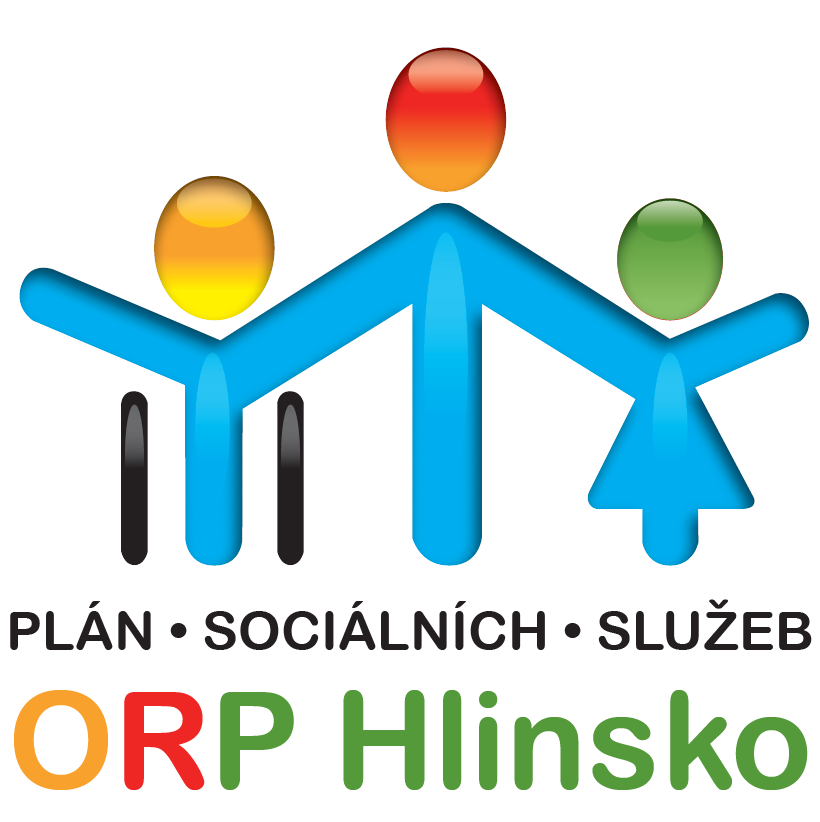 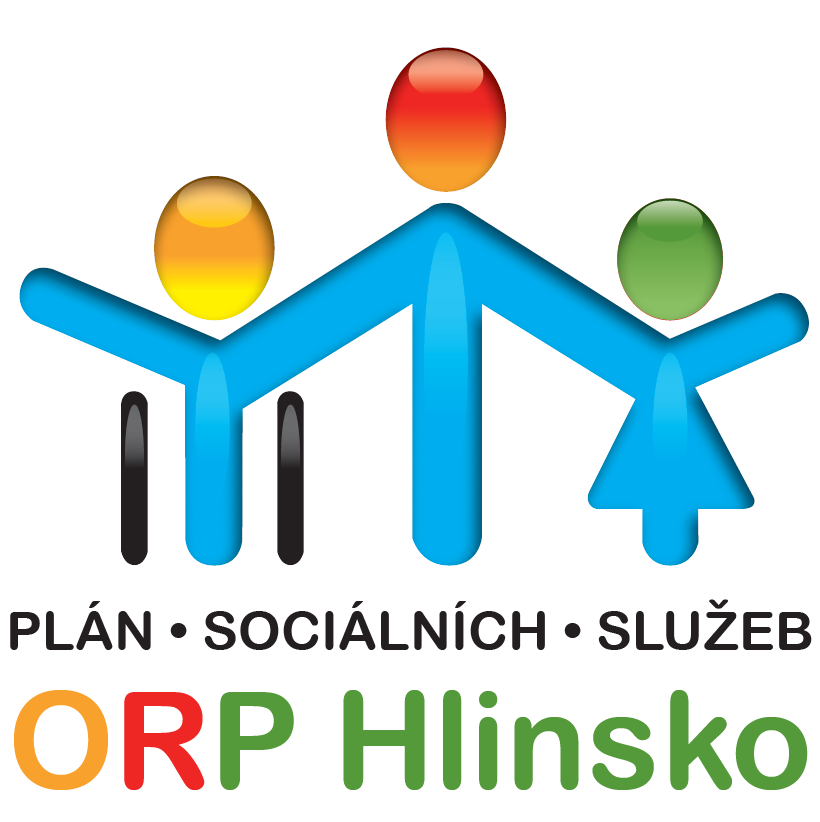 KOMUNITNÍ PLÁN 
SOCIÁLNÍCH SLUŽEB 
A SOUVISEJÍCÍCH AKTIVIT 
PRO SPRÁVNÍ ÚZEMÍ 
ORP HLINSKO
NA OBDOBÍ 2023 – 2025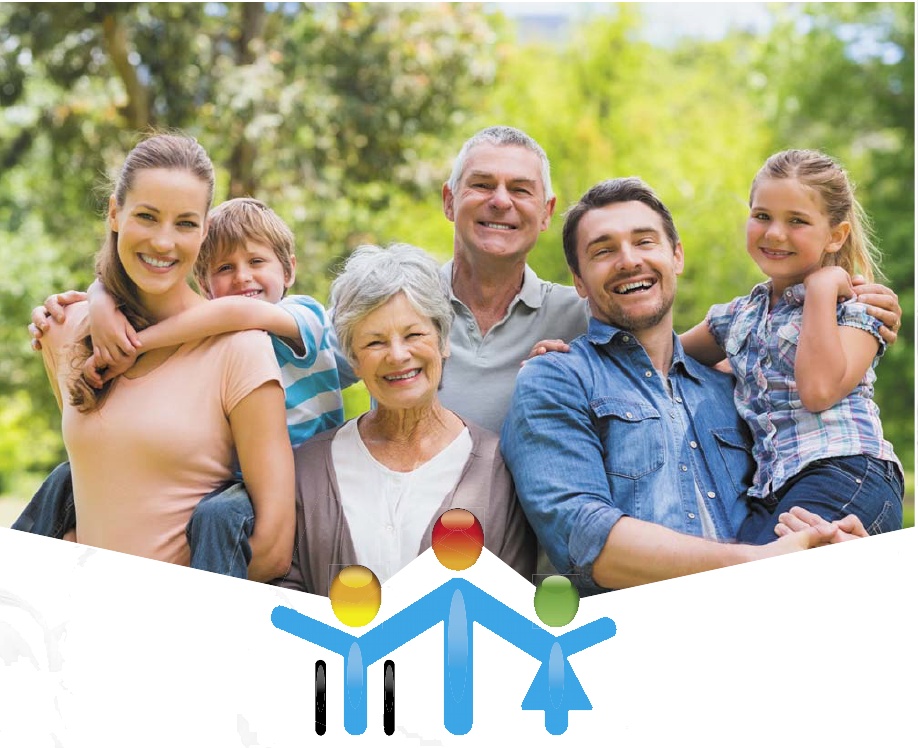 Legislativní rámec komunitního plánování rozvoje sociálních služeb v ORP HlinskoKomunitní plánování rozvoje sociálních služeb (a souvisejících aktivit) je proces zakotvený v legislativě. Jeho prostřednictvím obce ve spolupráci s krajem, poskytovateli služeb a jejich uživateli zabezpečují sociální potřeby svých občanů.Tabulka převzata z výstupů projektu Komunitní plánování sítě sociálních služeb na území ORP Chrudim, realizovaného v OPZ v letech 2020 – 2022 (CZ.03.2.63/0.0/0.0./19_0106/0015256).Trendy při zajišťování kvality života osob v nepříznivé sociální situaciPři zajišťování podpory a pomoci lidem v nepříznivé sociální situaci dochází k průniku či kolizi zájmů uživatele, poskytovatele služby a jejího zadavatele. Do této triády nezřídka vstupují i další zájmy (např. širší rodiny, širší komunity). Alfou a omegou zajištění podpory člověku v nepříznivé sociální situaci je zachování kvality jeho života v co nejvyšší míře s ohledem na jeho zaručená práva. Zcela zásadní je přání a postoj zájemce o službu/jejího uživatele (a to i v případě osoby s omezenou svéprávností). Zadavatelé a poskytovatelé služeb a další aktéři (rodina, opatrovník, poskytovatelé zdravotních služeb, škola a další) by měli v případové práci při plánování podpory hledat přiměřenost jednotlivých zájmů dle tří základních hledisek: způsobilosti daného opatření/služby zabezpečit potřeby, přiměřenosti opatření a výsledného poměru zisku a ztrát plynoucích z výběru daného opatření/služby. V podstatě jde o paralelu k právnímu principu proporcionality. Všichni, kteří pro druhého zajišťujeme pomoc, bychom se měli ptát: Je toto opatření/služba schopno/a zabezpečit jeho potřeby? A nejsou k dispozici jiná opatření/jejich kombinace, kterými by bylo možné zabezpečit jeho potřeby, a přitom méně omezovat jeho práva a dosavadní styl života? A nakolik vůbec předčí plánovaná pomoc svým užitkem ztráty v podobě omezení některých jeho základních práv a zájmů? Nepřinese pro něj více bolestných změn než prospěchu?Tímto vhledem do rozvažování o vhodné pomoci člověku v nepříznivé sociální situaci chceme přispět k lepšímu porozumění současných trendů při plánování rozvoje a poskytování sociálních služeb, a vlastně všech aktivit, které přispívají k sociálnímu začleňování osob, resp. pomáhají předcházet vylučování na okraj společnosti.Poskytovatelé sociálních služeb a souvisejících aktivit působící v ORP Hlinsko a spádoví poskytovateléPro obyvatele správního obvodu zabezpečuje sociální poradenství, prevenci a péči min. 40 sociálních služeb a 20 souvisejících aktivit (veřejných služeb) sociálního charakteru. Informace a aktuální kontakty k nejvyužívanějším sociálním službám a souvisejícím aktivitám v regionu naleznete online katalogu:  www.mashlinecko.cz/_katalog-socialni-sluzby/about.Analytická část: analýza komunitního plánování sociálních služeb a souvisejících aktivit v ORP HlinskoPři tvorbě analytické části střednědobého plánu vycházíme z místní znalosti a komunikace se zástupci samosprávy, poskytovatelů a uživatelských spolků během prvního plánovacího období. Opíráme se o dostupná socioekonomická data, údaje zjištěné na pracovních setkáních s poskytovateli služeb (září/říjen 2022), informace z dotazníkových šetření od poskytovatelů služeb (listopad 2022) a ankety o nedostupné pomoci mezi veřejností (květen-červenec 2022). Přitom stavíme na vyhodnocení cílů předešlého plánovacího období a držíme v rámci Střednědobého plánu rozvoje sociálních služeb Pardubického kraje na období 2022 – 2024. Návrhová část: cíle a opatření v prioritních oblastechNávrhová část vychází z aktuálních potřeb v sociální oblasti, které byly popsány v analytické části. Staví na zjišťování potřeb v průběhu minulého plánovacího  období ve spolupráci s dalšími aktéry a vyhodnocení opatření předchozího střednědobého plánu. Změnou oproti předešlému období je vyčlenění samostatné prioritní oblasti komunitního plánování – cílové skupiny „rodinní pečující“. To proto, že dostupné údaje podpořené výzkumy poukazují na skutečnost, že lidé, kteří dlouhodobě pečují o své blízké bez podpory okolí / služeb, jsou sami výrazně ohroženi sociálním vyloučením a jimi poskytovaná péče se odráží negativně na jejich fyzickém i duševním zdraví. Jak je patrné z analytické části, nejvíce potřeb bylo zaznamenáno v prioritní oblasti „senioři a osoby se zdravotním postižením“. Je tomu z mnoha důvodů – nejen široce definovanou prioritní oblastí, ale např. i narůstající populační skupinou a úsilím zabezpečit potřeby v přirozeném prostředí přímo v místní komunitě. MAS Hlinecko s městem Hlinsko jako partnerem reagovaly na aktuální potřeby v sociální oblasti projektem Hlinecko – region pomáhající a učící v rámci výzvy OPZ+ Podpora komunitně vedeného místního rozvoje. Díky tomu se mj. podaří zajistit i naplnění některých opatření z minulého plánovacího období, které nebylo možno především z finančních a personálních důvodů zabezpečit (studie bezbariérovosti, studie dostupného bydlení aj.).Prioritní oblasti (PO):PO1 - Procesní a průřezová témata pro všechny cílové skupinyV oblasti procesních průřezových cílů jsou uvedena témata důležitá pro řízení procesu komunitního plánování a všechny cílové skupiny (koordinace, zapojení samospráv, informovanost, spolupráce, financování, dobrovolnictví, poradenství NNO, bezbariérovost, bydlení).PO2 - Rodinní pečujícíTato oblast upravuje systematickou podporu neformálním pečujícím jako samostatné cílové skupině komunitního plánování. Neformální pečující jsou rodinní příslušníci, přátelé aj., kteří pečují o blízkou osobu se sníženou mírou soběstačnosti z důvodu věku a zdravotního stavu. Data o počtu neformálních pečovatelů na Hlinecku (19 tis. ob.) nejsou dostupná, ale v analogii k provedenému průzkumu se dá odhadovat, že je zde cca 3,5tis. pečujících osob. Pečující jsou v rámci poskytování služeb vnímáni zpravidla „pouze“ jako rodinní příslušníci uživatelů, a není tedy věnována náležitá pozornost jejich vlastním potřebám. Tuto skutečnost se budeme snažit prostřednictvím následujících cílů změnit.PO3 - Senioři a osoby se zdravotním postiženímTato oblast upravuje systematickou podporu seniorům a osobám se zdravotním postižením. Dle demografické prognózy k roku 2027 očekáváme na Hlinecku výrazné stárnutí populace (index stáří 165 a více), počet seniorů zde přesáhne hranici 5000 osob, z toho přibližně 1500 z nich bude starších 80 let! S přibýváním osob s omezenou soběstačností bude přibývat neformálních pečovatelů a bude narůstat poptávka po službách pro seniory a osoby se zdravotním postižením. Úmluva o právech osob se zdravotním postižením, považuje za osoby se zdravotním postižením ty, které mají dlouhodobé fyzické, duševní, mentální nebo smyslové postižení, které v interakci s různými překážkami může bránit jejich plnému a účinnému zapojení do společnosti na rovnoprávném základě s ostatními. Přáním seniorů a osob se zdravotním postižením je žít co nejvíce samostatný život ve svém přirozeném prostředí, a tomu bude pomoc v regionu přizpůsobena. PO4 - Děti a rodinyTato oblast upravuje rozvojové cíle prioritní oblasti týkající se dětí a rodin. Prioritní oblast se týká dětí od narození do dospělosti a mladých dospělých i dětí žijících v náhradní (rodinné či institucionální) péči, rodinného systému včetně mezigeneračních vztahů. Poslední léta přinesla dětem i dospělým zvýšenou míru osamění, obav a existenčních nejistot, které dopadají na situaci rodin a všechny tyto jevy mají neblahý dopad na duševní pohodu dětí. Včasná a komplexní podpora může tento negativní trend zvrátit.PO5 – Osoby v krizi / vážně ohrožené sociálním vyloučenímTato oblast upravuje rozvojové cíle prioritní oblasti týkající se osob ocitajících se v krizové situaci a lidí vážně ohrožených sociálních vyloučením. Jedná se o paletu cílových skupin, z různých socioekonomických vrstev.  Od lidí, kteří se náhle ocitli v obtížné životní situaci, která na ně dopadá v takové intenzitě, že má podstatný vliv na jejich duševní pohodu a sociální stabilitu (osoby v krizi), po lidi ohrožené ztrátou bydlení, závislostmi, trestnou činností jiné osoby apod.OBECZjišťuje sociální potřeby svých občanů§35, odst. 2, z. č. 128/2000 Sb., o obcích§94, písm. a) z. č. 108/2006 Sb., o soc. službáchPoskytuje základní informace o přístupu k sociálním službámPoskytuje základní informace o přístupu k sociálním službám§35, odst. 2, z. č. 128/2000 Sb., o obcích§94, písm. b) z. č. 108/2006 Sb., o sociálních službáchSpolupracuje s dalšími obcemi, kraji a službami při zajištění pomociSpolupracuje s dalšími obcemi, kraji a službami při zajištění pomoci§46, 47, 54, z. č. 128/2000 Sb., o obcích§94, písm. c) z. č. 108/2006 Sb., o sociálních službáchMůže zpracovat komunitní plán sociálních služeb na svém území (ve spolupráci s krajem, službami a jejich uživateli)Může zpracovat komunitní plán sociálních služeb na svém území (ve spolupráci s krajem, službami a jejich uživateli)§94, písm. d), §104, odst. 3, písm. b); příp. §3 písm. h) z. č. 108/2006 Sb., o sociálních službáchProstřednictvím rady města (starosty) předkládá návrh komunitního plánu ke schválení zastupitelstvuProstřednictvím rady města (starosty) předkládá návrh komunitního plánu ke schválení zastupitelstvu§102 a §84, z. č. 128/2000 Sb., o obcíchPoskytuje kraji informace potřebné pro zajištění potřeb svých občanů a pro rozvoj sítě služebPoskytuje kraji informace potřebné pro zajištění potřeb svých občanů a pro rozvoj sítě služeb§94, písm. e), f) z. č. 108/2006 Sb., o sociálních službáchPodílí se na financování sociálních služeb a spoluvytváří další podmínky pro zajištění potřeb občanůPodílí se na financování sociálních služeb a spoluvytváří další podmínky pro zajištění potřeb občanů§35, odst. 2, z. č. 128/2000 Sb., o obcích§94, písm. f), §105 z. č. 108/2006 Sb., o sociálních službách§7, §9 z. č. 134/2016 Sb., o zadávání veřejných zakázek§5–6 z. č. 250/2000 Sb., o rozpočtových pravidlech územních rozpočtůProstřednictvím své vnitřní organizační složky nebo příspěvkové organizace může zřizovat sociální službyProstřednictvím své vnitřní organizační složky nebo příspěvkové organizace může zřizovat sociální služby§35, odst. 2, z. č. 128/2000 Sb., o obcích§27 z. č. 250/2000 Sb., o rozpočtových pravidlech územních rozpočtů§94, písm. f), §78 a násl. z. č. 108/2006 Sb., o sociálních službáchZajišťuje preventivní činnost v oblasti sociálně-právní ochrany dětíZajišťuje preventivní činnost v oblasti sociálně-právní ochrany dětí§10 z. č. 359/1999 Sb., o sociální-právní ochraně dětíPOUObec s pověřeným obecním úřadem a obec s rozšířenou působností ve svém správním obvodu zajišťují sociální práci pro osoby v hmotné nouzi§7 a §64 odst. 3 z. č. 111/2006 Sb., o pomoci v hmotné nouziORPObec s rozšířenou působností na území svého správního obvodu koordinuje poskytování sociálních služeb§92 z. č. 108/2006 Sb., o sociálních službáchZajišťuje preventivní a poradenskou činnost a další ochranná opatření v oblasti sociálně-právní ochrany dětíZajišťuje preventivní a poradenskou činnost a další ochranná opatření v oblasti sociálně-právní ochrany dětí§10 a násl. z. č. 359/1999 Sb., o sociální-právní ochraně dětíTrendy napříč prioritními skupinamiOdklon od institucionalizované pomoci a zdůrazňování principu subsidiarity – až ve chvíli, kdy si člověk nedokáže pomoci sám, nastupuje pomoc rodiny a nejbližšího okolí, poté širší komunity včetně služeb.Multidisciplinární řešení nepříznivé sociální situace. Pomoc je koordinovaná, všichni se domlouvají na dalších krocích společně, pracuje se v týmu, případovou práci vede koordinátor případu (tzv. case manager).Respekt k názorům uživatelů a jejich aktivní účast na řešení vlastní situace.Rodinní pečujícíRodinní pečující nejsou vnímáni jen jako blízké osoby uživatelů služeb. Sami se v důsledku péče o druhého ocitají v nepříznivé sociální situaci a potřebují podporu ke snížení z péče plynoucích rizik a udržení dosavadní kvality života.Vznikají služby/kontaktní místa či centra, která pečujícím poskytují krátkodobé poradenství nebo je dlouhodobě doprovázejí a poskytují jim podporu.Vznikají tzv. odlehčovací služby, které na krátkou nebo delší dobu „vystřídají“ v péči rodinného pečujícího a ten si může vyřídit potřebné záležitosti/odpočinout si a načerpat energii.Sdílená péče rodinného pečujícího s dalšími rodinnými příslušníky, terénními a ambulantními služby umožňuje pečujícímu žít ve větší či menší míře běžný život.Senioři a osoby se zdravotním postiženímNa stáří není pohlíženo jako na neproduktivní věk. Podporuje se aktivní prožití zralého období života, udržování a rozvoj vztahů, předávání životních zkušeností.Osoby se zdravotním postižením nejsou posuzovány podle zdravotního omezení, hledají se cesty k co největšímu vyrovnání příležitostí se zdravými vrstevníky.U osob se zkušeností s duševním onemocněním je podporováno zotavení jako cesta návratu do běžného životaSetrvání seniorů a osob se zdravotním postižením v přirozeném prostředí (domácnosti) má podstatný vliv na udržení kvality jejich života. Proto bychom měli vyčerpat všechny možnosti terénní a ambulantní podpory a péče (příp. jejich kombinace) předtím než začneme uvažovat o nutnosti dlouhodobého opuštění domova a přestěhování do pobytové služby.Podporovány jsou sociální služby komunitního charakteru, které umožňují zachování dosavadního životního stylu, využívání přirozených zdrojů v komunitě a přizpůsobují se potřebám uživatele a nikoliv naopak.Pracuje se s předsudky široké veřejnosti vůči lidem se zdravotním postižením, zejm. s duševním onemocněním. Destigamtizace je součástí cesty ke zotavení. Nejefektivnější osvětu dělají lektoři s vlastní zkušeností s duševním onemocněním (či jiným handicapem). Peer pracovníci se stávají součástí sociálních/zdravotních služeb a na svém příkladu pomáhají změnit postoje a chování uživatelů směrem ke  zotavení.Podporuje se aktivního trávení volného času seniorů (tzv. aktivní stáří) a mezigenerační spolupráce a přenos zkušeností.Rozvíjí se podporované zaměstnávání s myšlenkou, že každý je schopen pracovat, pokud se mu zajistí správný druh práce a pracovních podmínek a je-li mu poskytnuta  správná podpora.Podporuje se rozvoj samostatného bydlení (př. malé finančně dostupné bydlení, co-housing).Paliativní péče umožňuje udržení kvality života až do jeho konce.Děti a rodinyRodinám s dětmi je zajišťována včasná pomoc, aby se předešlo ohrožení dítěte a rozvoji jeho duševních obtíží. Tak se minimalizuje riziko opuštění biologické rodiny, resp. nařízení institucionální výchovy.Dítě je partnerem řešení své situace i situace rodiny. Do řešení nepříznivé situace je zapojována širší rodina a blízké osoby.Hledají se cesty pro včasné rozpoznání ohrožení dítěte. Zatím účelem se rozvíjí mezioborová spolupráce mezi školami, sociálními službami a lékaři, školní poradenská pracoviště jsou posílena o specialisty na specifické potřeby dětí včetně duševního zdraví a pro spolupráci s rodinou, rozvíjí se nízkoprahové sociální služby prvního kontaktu a týmy včasné intervence a centra duševního zdraví pro děti.Primární prevence v oblasti duševního zdraví zvyšuje připravenost a odolnost dětí při vzniku duševních obtíží. Kromě toho rozvíjí i gramotnost velké části populace v oblasti péče o sebe a přijímání odlišnosti ostatních. Ve svém důsledku se jedná o efektivní cestu destigmatizace.Nařízení ústavní výchovy přichází až jako nejzazší řešení situace dítěte, ve chvíli, kdy byly vyčerpány všechny možnosti jak zajistit výchovu v (původním nebo náhradním) rodinném prostředí. Zejména v případě malých dětí se na něj dá v konečném důsledku nahlížet jako na selhání systému, který nebyl schopen zajistit přirozené (rodinné) podmínky pro zdravý vývoj dítěte. Je-li dítě v náhradní péči a má-li se za to, že má rodina potenciál zajistit podmínky pro výchovu dítěte, je třeba rodinu intenzivně podpořit pro jeho brzký návrat.Vytvářejí se programy na podporu osamostatňování mládeže a mladých dospělých opouštějící náhradní rodinnou/institucionální výchovuOsoby v krizi / osoby vážně ohrožené sociálním vyloučenímPro osoby v akutní krizi je klíčová dostupnost rychlé pomoci, která jim umožní sdílet trápení, odlehčí, poskytne nadhled a pomůže nalézt řešení. Proto je důležité šířit povědomí o krizových linkách / online chatech, mít regionálně dostupnou ambulantní krizovou pomoc a pracovníky v pomáhajících profesích, kteří umí poskytnout krizovou intervenci. Včasná pomoc je prevencí závažných zdravotních i sociálních důsledků.Lidé, kteří se dostali v důsledku prohlubování obtíží do složité multifaktorové nepříznivé sociální situace, potřebují při opětovném začlenění do společnosti dlouhodobou komplexní koordinovanou podporu a přijetí ze strany komunity. Aktivní vyhledávání potřebných mezi námi a nabídka podpory mohou včas zastavit řetězení nepříznivé situace.Na závislost/závislostní chování je nahlíženo jako na nemoc, jednání plynoucí z traumatu, proto je třeba přestat závislé stigmatizovat a uplatňovat na ně represi, a na místo toho zajistit odbornou adiktologickou a terapeutickou podporu. Narůstající oblastí adiktologie jsou digitální a herní závislosti. Pozornost je věnována těhotným a matkám uživatelkám či stárnoucím uživatelům.Pro oběti trestné činnosti / domácího násilí se stále více používá označení přeživší, čímž zdůrazňuje jak závažnost situace, která nezřídka končí smrtí oběti, ale i odhodlání přeživšího s nepřízní osudu bojovat. Vznikají programy pro minimalizaci domácího a genderově podmíněného násilí prostřednictvím práce s jeho původci – násilnými osobami.Pomoc lidem ohroženým bytovou nouzí / bezdomovectvím (rodinám, osobám, které se navracejí z výkonu trestu, osobám bez domova a dalším) je třeba neodkládat. Na úspěšnosti a oblíbenosti modelů „housing first“, které nejprve poskytnou lidem bydlení, zaměstnání a intenzivní sociální práci, je patrné, jak výrazný vliv má zajištění běžného bydlení na kvalitu života jednotlivce i všech členů rodiny.Podporován je rozvoj vzdělanosti a zaměstnanosti mladých dospělých, kteří jsou ze sociálních či zdravotně-sociálních důvodů obtížně umístitelní na trh práce.Rodinní pečujícíRodinní pečujícíRodinní pečujícíRodinní pečujícíRodinní pečujícíRodinní pečujícíZřizovatel/PoskytovatelNázev službyUpřesnění cílové skupinySociální služba/aktivitaForma službyUpřesnění služby dle legislativyRodinné Integrační Centrum z.s.Raná péčeRodiny s dětmi do 7 let s poruchami komunikace a interakcesociální službaambulantní, terénní§54 z. č. 108/2006 Sb. o sociálních službáchStředisko rané péče v Pardubicích o.p.s.Raná péčeRodiny s dětmi do 7 let s ohroženým/nerovnoměrným vývojemsociální službaambulantní, terénní§54 z. č. 108/2006 Sb.Úřad práce ČR, kontaktní pracoviště HlinskoPříspěvek na péčiOsoby pobírající příspěvek na péčisouvisející aktivitaambulantní§7-30 z. č. 108/2006 Sb.Město Hlinskoodbor sociálních věcí, školství a zdravotnictví, MÚvšechnysouvisející aktivitaambulantní, terénní§92, §93a z. č. 108/2006 Sb. v návaznosti na §63-65  z. č. 111/2006 Sb. o hmotné nouziSvaz tělesně postižených v České republice, z.s., místní organizace HlinskoSvaz tělesně postižených v České republice, z.s., místní organizace Hlinsko - dětiDěti se zdravotním postižením a rodinní pečujícísouvisející aktivitaambulantní§214 a násl. z. č. 89/2012 Sb. občanský zákoník; §26 – 30 z. č. 304/2013 o veřejných rejstřících právnických a fyzických osobSenioři a osoby se zdravotním postiženímSenioři a osoby se zdravotním postiženímSenioři a osoby se zdravotním postiženímSenioři a osoby se zdravotním postiženímSenioři a osoby se zdravotním postiženímSenioři a osoby se zdravotním postiženímZřizovatel/PoskytovatelNázev službyUpřesnění cílové skupinySociální služba/aktivitaForma službyUpřesnění služby dle legislativyDomov seniorů Drachtinka, město HlinskoDomov seniorů DrachtinkaSenioři se sníženou soběstačností z důvodu věkuSociální službapobytovádomov pro seniory, §49 z. č. 108/2006 Sb.Domov seniorů Drachtinka, město HlinskoDomov se zvláštním režimemSenioři se sníženou soběstačností z důvodu demenceSociální službapobytová§50 z. č. 108/2006 Sb.Domov seniorů Drachtinka, město HlinskoCentrum denních služeb MotýlOsoby s mentálním/kombinovaným postižením a seniořiSociální službaambulantní§45 z. č. 108/2006 Sb.Oblastní charita Nové Hrady u SkutčePečovatelská službaSenioři a dospělí se zdravotním postiženímSociální službaterénní§40 z. č. 108/2006 Sb.Oblastní charita Nové Hrady u SkutčeOsobní asistenceSenioři a osoby se ZP od 3 letSociální službaterénní§39 z. č. 108/2006 Sb.Oblastní charita Nové Hrady u SkutčeSociálně terapeutické dílnyOsoby ve věku 16-64 let a osoby se ZPSociální službaambulantní§67 z. č. 108/2006 Sb.Oblastní charita Nové Hrady u SkutčePůjčovna kompenzačních pomůcekOsoby se ZPSouvisející aktivitaambulantníAktivita není zakotvena v legislativěOblastní charita Nové Hrady u SkutčeOšetřovatelská službaOsoby se ZPSouvisející aktivitaterénní§10 z. č. 372/2011 Sb. o zdravotních službáchOblastní charita Nové Hrady u SkutčeDomácí hospicová péčeOsoby se ZPSouvisející aktivitaterénní§10 z. č. 372/2011 Sb. o zdravotních službáchVčelka sociální služby o.p.s.Pečovatelská službaSenioři, osoby se ZP a rodiny s dětmi potřebující pomoc jiné osobySociální službaterénní§40 z. č. 108/2006 Sb.Osobní asistence a aktivizační služby Včelka s.r.o.Osobní asistence a aktivizační služby Včelka s.r.o.Senioři a osoby se ZPSociální službaterénní§39 z. č. 108/2006 Sb.Osobní asistence a aktivizační služby Včelka s.r.o.Sociálně aktivizační služba pro seniory a osoby se zdravotním postiženímOsoby se ZP od 7 let a seniořiSociální službaterénní§66 z. č. 108/2006 Sb.Obec SvratouchDům klidného stáří (pečovatelská služba)Senioři a osoby se ZP od 50 letSociální službaterénní§40 z. č. 108/2006 Sb.Obec KameničkyPečovatelská služba obce KameničkySenioři a osoby se ZP od 18 letSociální službaterénní§40 z. č. 108/2006 Sb.Obec VysočinaPečovatelská služba obce VysočinaSenioři a osoby se ZP od 40 letSociální službaterénní§40 z. č. 108/2006 Sb.TyfloCentrum Pardubice, o.p.s.Odborné sociální poradenstvíOsoby se zrakovým postiženímSociální službaambulantní, terénní§37 z. č. 108/2006 Sb.TyfloCentrum Pardubice, o.p.s.Průvodcovské a předčitatelské službyOsoby se zrakovým postiženímSociální službaambulantní, terénní§42 z. č. 108/2006 Sb.TyfloCentrum Pardubice, o.p.s.Sociálně aktivizační službyOsoby se zrakovým postiženímSociální službaambulantní, terénní§66 z. č. 108/2006 Sb.TyfloCentrum Pardubice, o.p.s.Sociální rehabilitaceOsoby se zrakovým postiženímSociální službaambulantní, terénní§70 z. č. 108/2006 Sb.Tyfloservis, o.p.s. - krajské ambulantní středisko PardubiceSociální rehabilitaceOsoby se zrakovým postiženímSociální službaambulantní, terénní§70 z. č. 108/2006 Sb.Tyfloservis, o.p.s. - krajské ambulantní středisko PardubiceZdravotně-edukační službaOsoby se zrakovým postiženímSouvisející aktivitaambulantní, terénníAktivita není zakotvena v legislativěRytmus Východní Čechy, o.p.s.Sociální rehabilitaceOsoby se zdravotním postiženímSociální službaambulantní, terénní§70 z. č. 108/2006 Sb.FOKUS Vysočina, z.ú.Komunitní tým – sociální rehabilitace HlinskoOsoby s chronickým duševním onemocněnímSociální službaambulantní, terénní§70 z. č. 108/2006 Sb.ERGOTEP, d.i. (Proseč)Sociální rehabilitaceOsoby se ZPOsoby sociálně vyloučenéSociální službaambulantní, terénní§70 z. č. 108/2006 Sb.Rodinné Integrační Centrum z.s.Raná péčeRodiny s dětmi do 7 let s poruchami komunikace a interakcesociální službaambulantní, terénní§54 z. č. 108/2006 Sb.Rodinné Integrační Centrum z.s.Sociální rehabilitace pro osoby s poruchami autistického spektraOsoby s PAS od 16 do 64 letsociální službaambulantní, terénní§70 z. č. 108/2006 Sb.Rodinné Integrační Centrum z.s.Osobní asistenceOsoby s PAS od 1 do 64 letsociální službaterénní§39 z. č. 108/2006 Sb.Středisko rané péče v Pardubicích o.p.s.Raná péčeRodiny s dětmi do 7 let s ohroženým/nerovnoměrným vývojemsociální službaambulantní, terénní§54 z. č. 108/2006 Sb.Středisko rané péče v Pardubicích o.p.s.Volnočasové aktivityRodiny s dětmi se ZPSouvisející aktivitaambulantníAktivita není zakotvena v legislativěÚřad práce ČR, kontaktní pracoviště HlinskoDávky pro osoby se zdravotním postiženímStátní sociální podporaHmotná nouzevšechnysouvisející aktivitaambulantní§1 - 39 z. č. 329/2011 Sb. o poskytování dávek osobám se zdravotním postižením; z. č. 117/1995 Sb. o státní sociální podpoře; z. č. 111/2006 Sb., o pomoci v hmotné nouzi;Město Hlinskoodbor sociálních věcí, školství a zdravotnictví, MÚvšechnysouvisející aktivitaambulantní, terénní§92, §93a z. č. 108/2006 Sb. v návaznosti na §63-65  z. č. 111/2006 Sb.Klub seniorůKlub seniorůseniořisouvisející aktivitaambulantní§214 a násl. z. č. 89/2012 Sb. občanský zákoník; §26 – 30 z. č. 304/2013 Sb.Svaz tělesně postižených v České republice, z.s., místní organizace HlinskoSvaz tělesně postižených v České republice, z.s., místní organizace Hlinsko - dětiOsoby se zdravotním postižením i bez zdravotního postižení, rodinní příslušníciSouvisející aktivitaambulantní§214 a násl. z. č. 89/2012 Sb. Občanský zákoník; §26 – 30 z. č. 304/2013 Sb.Svaz tělesně postižených v České republice, z.s., místní organizace HlinskoSvaz tělesně postižených v České republice, z.s., místní organizace HlinskoDěti se zdravotním postižením a rodinní pečujícíSouvisející aktivitaambulantní§214 a násl. z. č. 89/2012 Sb. Občanský zákoník; §26 – 30 z. č. 304/2013 Sb.Děti a rodinyDěti a rodinyDěti a rodinyDěti a rodinyDěti a rodinyDěti a rodinyZřizovatel/PoskytovatelNázev službyUpřesnění cílové skupinySociální služba/aktivitaForma službyUpřesnění služby dle legislativyAmalthea z.s.Podpora pro rodinu a dítěRodiny s dětmiSociální službaterénní, ambulantnísociálně aktivizační služby pro rodiny s dětmi, §65 z. č. 108/2006 Sb.Amalthea z.s.Centrum náhradní rodinné péčeRodiny s dětmi (pěstounské, adoptivní)Související aktivitaterénní, ambulantníOsoba pověřená sociálně-právní ochranou dětí, dle §47a a §47b z. č. 359/1999 Sb. o sociálně-právní ochraně dětíAmalthea z.s.Podpora rodin s dětmi v období rozvodu či rozchoduRodiny s dětmi (poradenství, mediace, dětská skupina)Související aktivitaambulantní, terénní (online)Aktivita není zakotvena v legislativěAmalthea z.s.RK centrum – rodinné konferenceRodiny s dětmiSouvisející aktivitaterénníAktivita není zakotvena v legislativěOblastní charita Nové Hrady u SkutčeSociálně aktivizační služby pro rodiny s dětmiRodiny s dětmiSociální službaterénní, ambulantní§65 z. č. 108/2006 Sb.Rodinné Integrační Centrum z.s.Sociálně aktivizační služby pro rodiny s dětmiRodiny s dětmi s PASsociální službaambulantní, terénní§65 z. č. 108/2006 Sb.Poradna pro rodinu Pardubického krajeRodinná poradnaRodiny, páry, jednotlivcisociální službaambulantníodborné sociální poradenství, §37 z. č. 108/2006 Sb.Fond ohrožených dětí, Klokánek PardubiceZařízení pro děti vyžadující okamžitou pomocOhrožené dětiSouvisející aktivitapobytová§42 z. č. 359/1999 Sb. o sociálně-právní ochraně dětíDětské centrum VeskáZařízení pro děti vyžadující okamžitou pomocOhrožené dětiSouvisející aktivitapobytová§42 z. č. 359/1999 Sb. o sociálně-právní ochraně dětíObecně prospěšná společnost DLAŇ ŽIVOTUAzylový dům pro těhotné matky v tísniTěhotné a matky s malými dětmiSociální službapobytová§57 z. č. 108/2006 Sb.Centrum J. J. PestalozzihoAzylový dům ChrudimRodiny s dětmi, mladí dospělíSociální službapobytová§57 z. č. 108/2006 Sb.Centrum J. J. PestalozzihoPráce s rodinami v agendě OSPODRodiny s dětmi, v péči OSPODSouvisející aktivitaambulantníAktivita není zakotvena v legislativěCentrum J. J. PestalozzihoPoradenské centrumPro děti se zkušenostní náhradní péče, děti ohrožené náhradní péčí od 6 do 26 letSociální službaambulantní, terénní§70 z. č. 108/2006 Sb.MÉDEA – z.s.Středisko volného času Pohoda a Pohoda COOLDěti a mládežSouvisející aktivitaambulantní§111, z. č. 561/2004 Sb. školský zákon, §4 vyhlášky č. 72/2005 Sb. o zájmovém vzděláváníÚřad práce ČR, kontaktní pracoviště HlinskoStátní sociální podporaHmotná nouzeDávky pěstounské péčeZaopatřovací příspěvekvšechnysouvisející aktivitaambulantníz. č. 117/1995 Sb. o státní sociální podpoře; z. č. 111/2006 Sb., o pomoci v hmotné nouzi; §47e a §50b z. č. 359/1999 Sb. o sociálně-právní ochraně dětíMěsto Hlinskoodbor sociálních věcí, školství a zdravotnictví, MÚVšechny včetně doprovázení pěstounůsouvisející aktivitaambulantní, terénní§92, §93a z. č. 108/2006 Sb. v návaznosti na §63-65  z. č. 111/2006 Sb., §47a a §47b z. č. 359/1999 Sb.Město HlinskoOrgán sociálně právní ochrany dětíOhrožené dětisouvisející aktivitaambulantní, terénníz. č. 359/1999 Sb.MaCeK KrounaMateřské centrumRodiny s dětmiSouvisející aktvitaambulantníAktivita není zakotvena v legislativěMateřské centrum HlinečánekMateřské centrum HlinečánekRodiče s dětmi, prarodičeSouvisející aktivitaambulantníAktivita není zakotvena v legislativěCentrum Jana XXIII.Centrum Jana XXIII.Pro děti, mládež, rodiny a seniorySouvisející aktivitaambulantníAktivita není zakotvena v legislativěMládež pro Krista, z.s.Volnočasové centrum MajákPro děti a mládežSouvisející aktivitaambulantní, terénníAktivita není zakotvena v legislativěDětský domov se školou, středisko výchovné péče a základní škola, Chrudim, Čáslavská 624Archa Středisko výchovné péčeDěti od 3 do 26 let, rodiče a pedagogická veřejnostSouvisející aktivitaAmbulantní, po indikaci terénní§16 z. č. 109/2002 Sb. o výkonu ústavní výchovy nebo ochranné výchovy ve školských zařízeních a o preventivně výchovné péči ve školských zařízeníchDům dětí a mládeže HlinskoDům dětí a mládežeDěti a mládežSouvisející aktivitaambulantní§111, z. č. 561/2004 Sb. a §4 vyhlášky č. 72/2005 Sb.Osoby v krizi / osoby vážně ohrožené sociálním vyloučenímOsoby v krizi / osoby vážně ohrožené sociálním vyloučenímOsoby v krizi / osoby vážně ohrožené sociálním vyloučenímOsoby v krizi / osoby vážně ohrožené sociálním vyloučenímOsoby v krizi / osoby vážně ohrožené sociálním vyloučenímOsoby v krizi / osoby vážně ohrožené sociálním vyloučenímZřizovatel/PoskytovatelNázev službyUpřesnění cílové skupinySociální služba/aktivitaForma službyUpřesnění služby dle legislativyMost pro, o.p.s.Občanská poradna a poradna pro cizincevšechnySociální službaambulantníodborné sociální poradenství, §37 z. č. 108/2006 Sb.Centrum J. J. PestalozzihoAzylový dům ChrudimOsoby ohrožené domácím násilímSociální službapobytová§57 z. č. 108/2006 Sb.Centrum J. J. PestalozzihoKrizové centrum ChrudimOsoby v krizi, oběti domácího násilíSociální službaambulantní§60 z. č. 108/2006 Sb.Centrum J. J. PestalozzihoOdborné sociální poradenstvíVšechny (dluhové poradenství, vztahové problémy aj.)Sociální službaambulantní§37 z. č. 108/2006 Sb.SKP-CENTRUM, o.p.s.Intervenční centrum pro osoby ohrožené domácím násilímOběti domácího násilíSociální službaambulantní, terénní§60a z. č. 108/2006 Sb.Laxus z.ú.Centrum terénních programů Pardubického krajeUživatelé drogSociální službaterénní§69 z. č. 108/2006 Sb.Laxus z.ú.Adiktologické centrum poradenství a terapie Pardubice / SvitavyUživatelé drog, alkoholu, patologičtí hráči a ti, kteří abstinujíSociální službaambulantníOdborné sociální poradenství a služby následné péče, §37 a §64 z. č. 108/2006 Sb.ROMODROM o.p.s.Terénní programy / Odborné sociální poradenstvíOsoby ohrožené sociálním vyloučením, osoby propuštěné z výkonu trestuSociální službaterénní, ambulantní§69 a §37 z. č. 108/2006 Sb.Potravinová banka Pardubice z.s.Potravinová pomocVšechny (potraviny odebírají MÚ Hlinsko, Komunitní centrum Raná)Související aktivitaambulantníAktivita není zakotvena v legislativěÚřad práce ČR, kontaktní pracoviště HlinskoStátní sociální podporaHmotná nouzevšechnysouvisející aktivitaambulantníz. č. 117/1995 Sb. o státní sociální podpoře; z. č. 111/2006 Sb., o pomoci v hmotné nouziMěsto Hlinskoodbor sociálních věcí, školství a zdravotnictví, MÚVšechny včetně osob ve výkonu trestusouvisející aktivitaambulantní, terénní§92, §93a z. č. 108/2006 Sb. v návaznosti na §63-65  z. č. 111/2006 Sb.TAKHLE SI VEDEMETAKHLE SI VEDEMETO SE NÁM NABÍZÍTO SE NÁM NABÍZÍNA ČEM STAVÍMECO NÁM SCHÁZÍPOTŘEBNÉ ZMĚNY A PŘÍLEŽITOSTIHROZBY/RIZIKAPROCESKomunitní plánování sociálních služeb má za sebou první plánovací období (2019-2022).Nebylo možné naplnit plánovaná opatření v potřebné míře např. kvůlivelikosti úvazku koordinátora,nedostatku financí na realizaci opatřeníProjekt MAS Hlinecko v OPZ+ s názvem Hlinecko – region pomáhající a učící (3/23-12/25), kde je město Hlinsko partnerem:podpora sociální práce na obcích – vyhledávání potřebných,podpora pečujících osob,koordinované zabezpečení potřeb,podpora bezbariérovosti,podpora komunitního života,rozvoj zájmových aktivit na obcích,studie dostupného bydleníProjekt je příležitostí k realizaci některých opatření, která nemohla být v předchozím období naplněna vůbec, nebo nebylo jejich plnění efektivní. Jedná se o příležitost k většímu zapojení místních samospráv do řešení sociální problematiky. Povedou k větší spolupráci obcí s poskytovateli služeb.Ukončení procesu KP (finanční/ personální důvody).PROCESVětšina obcí v území se po celé první plánovací období a nyní dále finančně podílí na řízení  plánování  - úvazku koordinátora.Město Hlinsko musí některé obce opakovaně vyzývat k uhrazení schválené částky, čímž se komplikuje administrativní proces. Obce, které se na financování nepodílí, nemají jistý přístup k některým aktivitám a opatřením, která se v rámci plánování sociálních služeb odehrávají.Projekt MAS Hlinecko v OPZ+ s názvem Hlinecko – region pomáhající a učící (3/23-12/25), kde je město Hlinsko partnerem:podpora sociální práce na obcích – vyhledávání potřebných,podpora pečujících osob,koordinované zabezpečení potřeb,podpora bezbariérovosti,podpora komunitního života,rozvoj zájmových aktivit na obcích,studie dostupného bydleníProjekt je příležitostí k realizaci některých opatření, která nemohla být v předchozím období naplněna vůbec, nebo nebylo jejich plnění efektivní. Jedná se o příležitost k většímu zapojení místních samospráv do řešení sociální problematiky. Povedou k větší spolupráci obcí s poskytovateli služeb.Obce se nebudou chtít finančně podílet.PROCESV rámci komunitního plánování dochází k setkávání poskytovatelů služeb, včetně setkání se zástupci samospráv.Tato setkávání nejsou pravidelná a dochází k nim v malé frekvenci: setkání poskytovatelů se zástupci samospráv (1x plánovací období), setkání poskytovatelů v okruhu cílových skupin (min. 1x ročně).Projekt MAS Hlinecko v OPZ+ s názvem Hlinecko – region pomáhající a učící (3/23-12/25), kde je město Hlinsko partnerem:podpora sociální práce na obcích – vyhledávání potřebných,podpora pečujících osob,koordinované zabezpečení potřeb,podpora bezbariérovosti,podpora komunitního života,rozvoj zájmových aktivit na obcích,studie dostupného bydleníProjekt je příležitostí k realizaci některých opatření, která nemohla být v předchozím období naplněna vůbec, nebo nebylo jejich plnění efektivní. Jedná se o příležitost k většímu zapojení místních samospráv do řešení sociální problematiky. Povedou k větší spolupráci obcí s poskytovateli služeb.Malý zájem samospráv/ poskytovatelů služeb zapojit se.PROCESMAS Hlinecko působí na většině území a spolupracuje přitom na sociální problematice. Aktuálně realizuje projekt Hlinecko – region pomáhající a učící a partnerem mu je Město Hlinsko.  V rámci projektu budou zabezpečeny některé priority z minulého i aktuálního plánovacího období.MAS Hlinecko nemá působnost ve všech obcích ORP (členy nejsou Kameničky, Studnice a Svratouch, naopak je Mrákotín z ORP Chrudim). Některá opatření realizovaná za podpory MAS tak nemusí mít dopad na celé území ORP.Projekt MAS Hlinecko v OPZ+ s názvem Hlinecko – region pomáhající a učící (3/23-12/25), kde je město Hlinsko partnerem:podpora sociální práce na obcích – vyhledávání potřebných,podpora pečujících osob,koordinované zabezpečení potřeb,podpora bezbariérovosti,podpora komunitního života,rozvoj zájmových aktivit na obcích,studie dostupného bydleníProjekt je příležitostí k realizaci některých opatření, která nemohla být v předchozím období naplněna vůbec, nebo nebylo jejich plnění efektivní. Jedná se o příležitost k většímu zapojení místních samospráv do řešení sociální problematiky. Povedou k větší spolupráci obcí s poskytovateli služeb.Nízká ochota aktérů v síti účastnit se daných projektových aktivit.PROCESDobrá spolupráce mezi Pardubickým krajem, ORP a poskytovateli SS.Plánovací období v ORP Hlinsko (2023-2025), které vzešlo z projektového období MAS, neodpovídá období střednědobého plánování kraje (2022-2024).Vyjednávat s krajským úřadem o navýšení potřebných kapacit služeb.Zapojit se do systémových projektů Pk.Změna sociální politiky Pk / klíčových úředníků KÚ.DOSTUPNOST SLUŽEBNa území ORP je poskytována široká paleta SS  dle zák. 108/2006 Sb.Některé druhy služeb jsou poskytovány ve spádových centrech (Chrudim, Pardubice), a pro někoho tudíž hůře dostupné, např. krizová pomoc, odborné sociální poradenství (rodinné poradenství/adiktologické poradenství). V případě chybějících pobytových služeb v blízkosti bydliště, jsou lidé ohroženi ztrátou přirozených zdrojů, společenského kontaktu a dosavadního způsobu života, např. chránění bydlení pro osoby se zdravotním postižením.Zachovat v plné míře stávající sociální služby.Zlepšit dostupnost některých druhů sociálních služeb. Konkrétně popsáno u jednotlivých CS.Nenajde se poskytovatel. Nedojde k navýšení úvazků/kapacit v krajské síti. Chybějící finanční prostředky.DOSTUPNOST SLUŽEBŠiroká nabídka aktivit sociálního charakteru, zvl. aktivit pro děti.Nižší atraktivita volnočasových programů pro mládež. Žádný z poskytovatelů sociálních služeb nevykonává depistáž mezi neorganizovanou mládeží. Menší dostupnost volnočasových aktivit pro děti se zdravotním postižením.Zachovat v plné míře stávající sociální služby.Zlepšit dostupnost některých druhů sociálních služeb. Konkrétně popsáno u jednotlivých CS.Nenajde se poskytovatel. Nedojde k navýšení úvazků/kapacit v krajské síti. Chybějící finanční prostředky.FINANCOVÁNÍ  SLIUŽEBMěsto Hlinsko má jasná kritéria pro rozdělování programových dotací na sociální služby a související aktivity sociálního charakteru.Spolufinancování služeb ze strany obcí je nahodilé. Někteří poskytovatelé žádají finance od obcí, kde aktuálně nemají klienty, a naopak nežádají od těch, kde klienty mají. Pro některé poskytovatele není efektivní žádat jednotlivě od menších obcí, a v takovém případě náklady nerovnoměrně hradí z dotace z rozpočtu města Hlinsko.Zabezpečení společného financování sociálních a souvisejících služeb na území ORP Hlinsko dle §7, §9 z. č. 134/2016 Sb., o zadávání veřejných zakázek, resp. §5–6 z. č. 250/2000 Sb., o rozpočtových pravidlech územních rozpočtů. S cílem větší participace samospráv na zabezpečování potřeb občanů dle §35 z. č. 128/2000 Sb., o obcích, efektivního a transparentního procesu administrace, informovanosti a rozdělování peněz.Samosprávy/poskytovatelé se nebudou chtít zapojit do společného financování. Nedostatek financí ve společném rozpočtu.INFORMOVANOSTPravidelné informování zástupců obcí o aktualitách v síti služeb ze strany koordinátora. Pravidelně aktualizovaný online katalog sociálních služeb a souvisejících aktivit.Malá informovanost obcí a veřejnosti o poskytovaných službách. Během prvního plánovacího období se ve větší míře nepodařilo zajistit funkční činnost zástupců obcí pro sociální věci.Během projekt Hlinecko – region pomáhající a učící dojde k rozvoji sociální práce na obcích a cílenému informování veřejnosti a potřebných o dostupných službách.Uspořádat osobní setkání zástupců samospráv s poskytovateli služeb (např. konverzační stoly – metoda world cafe).Pravidelná aktualizace online katalogu.Neobsazení pozice terénního pracovníka v projektu.Malá součinnost samospráv/ poskytovatelů.SPOLUPRÁCEŘada poskytovatelů služeb spolupracuje v rámci komunitního plánování na rozvoji kvality služeb (např. v oblasti sociálně-právní ochrany dětí).V místní síti služeb až na oblast sociálně-právní ochrany dětí a další dílčí případy není zavedená koordinovaná případová práce (case management) při zajišťování potřeb lidí ze strany více aktérů.Během projektu Hlinecko – region pomáhající a učící dojde k rozvoji koordinovaného zabezpečení potřeb/ případového vedení. V rámci projektu bude nabídnuto místním aktérům vzdělávání v case managementu.Nezájem poskytovatelů služeb o rozvoj spolupráce.DOBROVOLNICTVÍNa území dlouhodobě funguje akreditovaný dobrovolnický program, která zabezpečuje dlouhodobé dobrovolníky pro potřeby sociálních služeb a souvisejících aktivit, i dobrovolníky na jednorázové akce.Na konci prvního plánovacího období došlo k personálním změnám a oslabení činnosti dobrovolnického programu.Rozvoj potenciálu dobrovolnické činnosti na Hlinecku. Zrevidovat potřebnost u stávajících poskytovatelů a cílových skupin a hledat příležitosti pro podporu nových cílových skupin (např. komunitní výpomoc neformálním pečujícím/ seniorům/ OZP, bez dostatečné podpory okolí).Nedostatek dobrovolníků.Častá změna na pozici koordinátora.SERVIS PRO NNONa území Hlinecka pomáhá MAS Hlinecko místním poskytovatelům zajišťovat dotační příležitosti.Poskytovatelům služeb a svépomocným spolkům chybí možnost bezplatného poradenství v oblasti legislativy související s jejich činností.Zajistit bezplatný poradenský servis pro NNO na Hlinecku v oblasti legislativy, která souvisí s jejich činností.Nepodaří se zajisti bezplatný servis.RODINNÍ PEČUJÍCÍStávající poskytovatelé jsou vstřícní (především pečovatelských služeb, domova seniorů) k zajištění základní podpory rodinám pečujícím o své blízké.V regionu chybí systematická podpora pro neformální pečující (o seniora/osobu se zdravotním postižením/ chronickým onemocněním včetně dítěte). Nedochází k jejich aktivní depistáži ani podpoře jejich zájmů (v rámci poskytování služeb nejsou pečující zpravidla vnímáni jako klienti, ale rodinní příslušníci klientů, jejichž zájem je sledován). Zcela zde chybí dostupné odlehčovací služby pobytové (senioři/OZP včetně osob s PAS) i krátkodobé terénní (např. na víkend).V rámci projektu Hlinecko – region pomáhající a učící dojde k rozvoji terénní sociální práce na obcích (aktivní vyhledávání potřebných včetně rodinných pečujících), v Hlinsku vznikne Kontaktní místo pro pečující (které bude poskytovat základní i specifickou podporu pečujícím – budou-li chtít - přímo u nich doma).Neobsazení pozice terénního pracovníka v projektu.Překážky na straně pečujících (např. obavy pustit si pracovníka domů).RODINNÍ PEČUJÍCÍStávající poskytovatelé jsou vstřícní (především pečovatelských služeb, domova seniorů) k zajištění základní podpory rodinám pečujícím o své blízké.V regionu chybí systematická podpora pro neformální pečující (o seniora/osobu se zdravotním postižením/ chronickým onemocněním včetně dítěte). Nedochází k jejich aktivní depistáži ani podpoře jejich zájmů (v rámci poskytování služeb nejsou pečující zpravidla vnímáni jako klienti, ale rodinní příslušníci klientů, jejichž zájem je sledován). Zcela zde chybí dostupné odlehčovací služby pobytové (senioři/OZP včetně osob s PAS) i krátkodobé terénní (např. na víkend).Zajištění komunitní pobytové odlehčovací služby (pro seniory a OZP) na Hlinecku (v kapacitě 5 – 8 lůžek).Zajištění terénní odlehčovací služby pro seniory/ OZP včetně osob s PAS na Hlinecku pro nepravidelnou podporu s vícehodinovým i celodenním rozsahem. Podpora se odehrává v domácím prostředí klientaNezájem ze strany poskytovatelů o vznik nových služeb.Nezajištění vhodného zázemí pro pobytovou službu.SENIOŘI  A OSOBY SE ZDRAVOTNÍM POSTIŽENÍMV regionu jsou dostupné terénní a ambulantní služby pro seniory. Ve čtyřech obcích byty zvláštního určení s podporou terénní služby (DPS). V Hlinsku domov seniorů s vyčleněnými lůžky domova se zvláštním režimem pro osoby seniorského věku s demencí.V regionu je dostupné široké spektrum terénních a ambulantních služeb pro osoby se zdravotním postižením, včetně ošetřovatelské péče a domácí hospicové péče (oboje hrazeno z veřejného zdravotního pojištění). K dispozici je i půjčovna kompenzačních pomůcek. Dostupná je i spolková činnost.Nedostatečně koordinovaná spolupráce za účelem setrvání osob v přirozeném prostředí. Nedostatečná depistáž seniorů za účelem nastavení včasné podpory. Nedostatečná kapacita domova seniorů /domova se zvláštním režimem. Současné zařízení nesplňuje parametry komunitní pobytové služby.Nedostatečná depistáž osob se zdravotním postižením za účelem nastavení včasné podpory. Chybí ambulantní služba sociální péče pro osoby chováním náročným na péči (např. s PAS). Chybí pobytové služby pro osoby s mentálním postižením/duševním onemocněním/PAS jako chráněné bydlení/DOZP/DZR komunitního typu. V regionu je jádrová cílová skupina osob s mentálním/kombinovaným postižením, která využívá mj. CDS Motýl/sociálně-terapeutické dílny a chybí pro ně návazná pobytová služba.Pro lidi s mentálním postižením a osoby s duševním onemocněním usilující o zotavení je obtížně dostupné nájemní bydlení a zaměstnávání na otevřeném trhu práce.Pro děti se zdravotním postižením jsou obtížně dostupné volnočasové aktivity.Lidé s mentálním postižením a lidé s duševním onemocněním v rámci obhajování svých zájmů potřebují zlepšit vlastní obraz a povědomí o svých potřebách u široké veřejnosti.V regionu je nedostatečná bezbariérovost samotných SS, úřadů, veřejných prostranství, málo parkovacích míst pro TP.Lidé s vážným duševním onemocněním v kombinaci s (látkovou) závislostí nemají na Hlinecku zajištěnu adiktologickou podporu.V  projektu Hlinecko – region pomáhající a učící dojde k rozvoji terénní sociální práce na obcích (aktivní vyhledávání potřebných), rozvoji koordinované spolupráce, vzniku studie bezbariérovosti, vzniku studie dostupného bydlení. Při rozvoji zájmových aktivit na obcích a podpoře komunitního života se zaměřit i na potřeby OZP, zejména dětí se zdravotním postižením.Nedojde k obsazení projektových pozic.Nedostatečné zapojení samospráv / poskytovatelů do projektových aktivit.SENIOŘI  A OSOBY SE ZDRAVOTNÍM POSTIŽENÍMV regionu jsou dostupné terénní a ambulantní služby pro seniory. Ve čtyřech obcích byty zvláštního určení s podporou terénní služby (DPS). V Hlinsku domov seniorů s vyčleněnými lůžky domova se zvláštním režimem pro osoby seniorského věku s demencí.V regionu je dostupné široké spektrum terénních a ambulantních služeb pro osoby se zdravotním postižením, včetně ošetřovatelské péče a domácí hospicové péče (oboje hrazeno z veřejného zdravotního pojištění). K dispozici je i půjčovna kompenzačních pomůcek. Dostupná je i spolková činnost.Nedostatečně koordinovaná spolupráce za účelem setrvání osob v přirozeném prostředí. Nedostatečná depistáž seniorů za účelem nastavení včasné podpory. Nedostatečná kapacita domova seniorů /domova se zvláštním režimem. Současné zařízení nesplňuje parametry komunitní pobytové služby.Nedostatečná depistáž osob se zdravotním postižením za účelem nastavení včasné podpory. Chybí ambulantní služba sociální péče pro osoby chováním náročným na péči (např. s PAS). Chybí pobytové služby pro osoby s mentálním postižením/duševním onemocněním/PAS jako chráněné bydlení/DOZP/DZR komunitního typu. V regionu je jádrová cílová skupina osob s mentálním/kombinovaným postižením, která využívá mj. CDS Motýl/sociálně-terapeutické dílny a chybí pro ně návazná pobytová služba.Pro lidi s mentálním postižením a osoby s duševním onemocněním usilující o zotavení je obtížně dostupné nájemní bydlení a zaměstnávání na otevřeném trhu práce.Pro děti se zdravotním postižením jsou obtížně dostupné volnočasové aktivity.Lidé s mentálním postižením a lidé s duševním onemocněním v rámci obhajování svých zájmů potřebují zlepšit vlastní obraz a povědomí o svých potřebách u široké veřejnosti.V regionu je nedostatečná bezbariérovost samotných SS, úřadů, veřejných prostranství, málo parkovacích míst pro TP.Lidé s vážným duševním onemocněním v kombinaci s (látkovou) závislostí nemají na Hlinecku zajištěnu adiktologickou podporu.Zájemcům o pobytové služby v domově seniorů/domově se zvláštním režimem systematicky nabízet koordinované zabezpečení potřeb prostřednictvím case managementu.Nedojde k obsazení projektových pozic.Nedostatečné zapojení samospráv / poskytovatelů do projektových aktivit.SENIOŘI  A OSOBY SE ZDRAVOTNÍM POSTIŽENÍMV regionu jsou dostupné terénní a ambulantní služby pro seniory. Ve čtyřech obcích byty zvláštního určení s podporou terénní služby (DPS). V Hlinsku domov seniorů s vyčleněnými lůžky domova se zvláštním režimem pro osoby seniorského věku s demencí.V regionu je dostupné široké spektrum terénních a ambulantních služeb pro osoby se zdravotním postižením, včetně ošetřovatelské péče a domácí hospicové péče (oboje hrazeno z veřejného zdravotního pojištění). K dispozici je i půjčovna kompenzačních pomůcek. Dostupná je i spolková činnost.Nedostatečně koordinovaná spolupráce za účelem setrvání osob v přirozeném prostředí. Nedostatečná depistáž seniorů za účelem nastavení včasné podpory. Nedostatečná kapacita domova seniorů /domova se zvláštním režimem. Současné zařízení nesplňuje parametry komunitní pobytové služby.Nedostatečná depistáž osob se zdravotním postižením za účelem nastavení včasné podpory. Chybí ambulantní služba sociální péče pro osoby chováním náročným na péči (např. s PAS). Chybí pobytové služby pro osoby s mentálním postižením/duševním onemocněním/PAS jako chráněné bydlení/DOZP/DZR komunitního typu. V regionu je jádrová cílová skupina osob s mentálním/kombinovaným postižením, která využívá mj. CDS Motýl/sociálně-terapeutické dílny a chybí pro ně návazná pobytová služba.Pro lidi s mentálním postižením a osoby s duševním onemocněním usilující o zotavení je obtížně dostupné nájemní bydlení a zaměstnávání na otevřeném trhu práce.Pro děti se zdravotním postižením jsou obtížně dostupné volnočasové aktivity.Lidé s mentálním postižením a lidé s duševním onemocněním v rámci obhajování svých zájmů potřebují zlepšit vlastní obraz a povědomí o svých potřebách u široké veřejnosti.V regionu je nedostatečná bezbariérovost samotných SS, úřadů, veřejných prostranství, málo parkovacích míst pro TP.Lidé s vážným duševním onemocněním v kombinaci s (látkovou) závislostí nemají na Hlinecku zajištěnu adiktologickou podporu.Aktivně reagovat na nedostatečné kapacity terénních a ambulantních služeb jednáním se zřizovateli a KÚ Pk o jejich navýšení.Nedostatek finančních prostředků na plánovaná opatření.Překážky na straně poskytovatelů.SENIOŘI  A OSOBY SE ZDRAVOTNÍM POSTIŽENÍMV regionu jsou dostupné terénní a ambulantní služby pro seniory. Ve čtyřech obcích byty zvláštního určení s podporou terénní služby (DPS). V Hlinsku domov seniorů s vyčleněnými lůžky domova se zvláštním režimem pro osoby seniorského věku s demencí.V regionu je dostupné široké spektrum terénních a ambulantních služeb pro osoby se zdravotním postižením, včetně ošetřovatelské péče a domácí hospicové péče (oboje hrazeno z veřejného zdravotního pojištění). K dispozici je i půjčovna kompenzačních pomůcek. Dostupná je i spolková činnost.Nedostatečně koordinovaná spolupráce za účelem setrvání osob v přirozeném prostředí. Nedostatečná depistáž seniorů za účelem nastavení včasné podpory. Nedostatečná kapacita domova seniorů /domova se zvláštním režimem. Současné zařízení nesplňuje parametry komunitní pobytové služby.Nedostatečná depistáž osob se zdravotním postižením za účelem nastavení včasné podpory. Chybí ambulantní služba sociální péče pro osoby chováním náročným na péči (např. s PAS). Chybí pobytové služby pro osoby s mentálním postižením/duševním onemocněním/PAS jako chráněné bydlení/DOZP/DZR komunitního typu. V regionu je jádrová cílová skupina osob s mentálním/kombinovaným postižením, která využívá mj. CDS Motýl/sociálně-terapeutické dílny a chybí pro ně návazná pobytová služba.Pro lidi s mentálním postižením a osoby s duševním onemocněním usilující o zotavení je obtížně dostupné nájemní bydlení a zaměstnávání na otevřeném trhu práce.Pro děti se zdravotním postižením jsou obtížně dostupné volnočasové aktivity.Lidé s mentálním postižením a lidé s duševním onemocněním v rámci obhajování svých zájmů potřebují zlepšit vlastní obraz a povědomí o svých potřebách u široké veřejnosti.V regionu je nedostatečná bezbariérovost samotných SS, úřadů, veřejných prostranství, málo parkovacích míst pro TP.Lidé s vážným duševním onemocněním v kombinaci s (látkovou) závislostí nemají na Hlinecku zajištěnu adiktologickou podporu.Ve spolupráci s KÚ Pk v individuálních případech zajistit místo a podporu v regionálně dostupných ambulantních službách pro OZP osobám s PAS z Hlinecka.Nedostatek finančních prostředků na plánovaná opatření.Překážky na straně poskytovatelů.SENIOŘI  A OSOBY SE ZDRAVOTNÍM POSTIŽENÍMV regionu jsou dostupné terénní a ambulantní služby pro seniory. Ve čtyřech obcích byty zvláštního určení s podporou terénní služby (DPS). V Hlinsku domov seniorů s vyčleněnými lůžky domova se zvláštním režimem pro osoby seniorského věku s demencí.V regionu je dostupné široké spektrum terénních a ambulantních služeb pro osoby se zdravotním postižením, včetně ošetřovatelské péče a domácí hospicové péče (oboje hrazeno z veřejného zdravotního pojištění). K dispozici je i půjčovna kompenzačních pomůcek. Dostupná je i spolková činnost.Nedostatečně koordinovaná spolupráce za účelem setrvání osob v přirozeném prostředí. Nedostatečná depistáž seniorů za účelem nastavení včasné podpory. Nedostatečná kapacita domova seniorů /domova se zvláštním režimem. Současné zařízení nesplňuje parametry komunitní pobytové služby.Nedostatečná depistáž osob se zdravotním postižením za účelem nastavení včasné podpory. Chybí ambulantní služba sociální péče pro osoby chováním náročným na péči (např. s PAS). Chybí pobytové služby pro osoby s mentálním postižením/duševním onemocněním/PAS jako chráněné bydlení/DOZP/DZR komunitního typu. V regionu je jádrová cílová skupina osob s mentálním/kombinovaným postižením, která využívá mj. CDS Motýl/sociálně-terapeutické dílny a chybí pro ně návazná pobytová služba.Pro lidi s mentálním postižením a osoby s duševním onemocněním usilující o zotavení je obtížně dostupné nájemní bydlení a zaměstnávání na otevřeném trhu práce.Pro děti se zdravotním postižením jsou obtížně dostupné volnočasové aktivity.Lidé s mentálním postižením a lidé s duševním onemocněním v rámci obhajování svých zájmů potřebují zlepšit vlastní obraz a povědomí o svých potřebách u široké veřejnosti.V regionu je nedostatečná bezbariérovost samotných SS, úřadů, veřejných prostranství, málo parkovacích míst pro TP.Lidé s vážným duševním onemocněním v kombinaci s (látkovou) závislostí nemají na Hlinecku zajištěnu adiktologickou podporu.Zpracovat záměr a jednat se samosprávami, zřizovateli služeb a KÚ Pk o zajištění komunitní pobytové služby (chráněného bydlení, příp. domova pro osoby se zdravotním postižením) pro osoby s mentálním/ kombinovaným postižením v návaznosti na cílovou skupinu CDS Motýl.Překážky na straně poskytovatelů (nedostatek vhodného personálu / prostorové limity/vůle zřídit novou službu).Nedostatek finančních prostředků na plánovaná opatření.SENIOŘI  A OSOBY SE ZDRAVOTNÍM POSTIŽENÍMV regionu jsou dostupné terénní a ambulantní služby pro seniory. Ve čtyřech obcích byty zvláštního určení s podporou terénní služby (DPS). V Hlinsku domov seniorů s vyčleněnými lůžky domova se zvláštním režimem pro osoby seniorského věku s demencí.V regionu je dostupné široké spektrum terénních a ambulantních služeb pro osoby se zdravotním postižením, včetně ošetřovatelské péče a domácí hospicové péče (oboje hrazeno z veřejného zdravotního pojištění). K dispozici je i půjčovna kompenzačních pomůcek. Dostupná je i spolková činnost.Nedostatečně koordinovaná spolupráce za účelem setrvání osob v přirozeném prostředí. Nedostatečná depistáž seniorů za účelem nastavení včasné podpory. Nedostatečná kapacita domova seniorů /domova se zvláštním režimem. Současné zařízení nesplňuje parametry komunitní pobytové služby.Nedostatečná depistáž osob se zdravotním postižením za účelem nastavení včasné podpory. Chybí ambulantní služba sociální péče pro osoby chováním náročným na péči (např. s PAS). Chybí pobytové služby pro osoby s mentálním postižením/duševním onemocněním/PAS jako chráněné bydlení/DOZP/DZR komunitního typu. V regionu je jádrová cílová skupina osob s mentálním/kombinovaným postižením, která využívá mj. CDS Motýl/sociálně-terapeutické dílny a chybí pro ně návazná pobytová služba.Pro lidi s mentálním postižením a osoby s duševním onemocněním usilující o zotavení je obtížně dostupné nájemní bydlení a zaměstnávání na otevřeném trhu práce.Pro děti se zdravotním postižením jsou obtížně dostupné volnočasové aktivity.Lidé s mentálním postižením a lidé s duševním onemocněním v rámci obhajování svých zájmů potřebují zlepšit vlastní obraz a povědomí o svých potřebách u široké veřejnosti.V regionu je nedostatečná bezbariérovost samotných SS, úřadů, veřejných prostranství, málo parkovacích míst pro TP.Lidé s vážným duševním onemocněním v kombinaci s (látkovou) závislostí nemají na Hlinecku zajištěnu adiktologickou podporu.Podpořit vznik komunitní pobytové služby typu domova se zvláštním režimem pro osoby s duševním onemocněním s potřebou nižší míry podpory na cestě k zotavení a samostatnému životu.Veřejné mínění proti plánovaným opatřením.SENIOŘI  A OSOBY SE ZDRAVOTNÍM POSTIŽENÍMV regionu jsou dostupné terénní a ambulantní služby pro seniory. Ve čtyřech obcích byty zvláštního určení s podporou terénní služby (DPS). V Hlinsku domov seniorů s vyčleněnými lůžky domova se zvláštním režimem pro osoby seniorského věku s demencí.V regionu je dostupné široké spektrum terénních a ambulantních služeb pro osoby se zdravotním postižením, včetně ošetřovatelské péče a domácí hospicové péče (oboje hrazeno z veřejného zdravotního pojištění). K dispozici je i půjčovna kompenzačních pomůcek. Dostupná je i spolková činnost.Nedostatečně koordinovaná spolupráce za účelem setrvání osob v přirozeném prostředí. Nedostatečná depistáž seniorů za účelem nastavení včasné podpory. Nedostatečná kapacita domova seniorů /domova se zvláštním režimem. Současné zařízení nesplňuje parametry komunitní pobytové služby.Nedostatečná depistáž osob se zdravotním postižením za účelem nastavení včasné podpory. Chybí ambulantní služba sociální péče pro osoby chováním náročným na péči (např. s PAS). Chybí pobytové služby pro osoby s mentálním postižením/duševním onemocněním/PAS jako chráněné bydlení/DOZP/DZR komunitního typu. V regionu je jádrová cílová skupina osob s mentálním/kombinovaným postižením, která využívá mj. CDS Motýl/sociálně-terapeutické dílny a chybí pro ně návazná pobytová služba.Pro lidi s mentálním postižením a osoby s duševním onemocněním usilující o zotavení je obtížně dostupné nájemní bydlení a zaměstnávání na otevřeném trhu práce.Pro děti se zdravotním postižením jsou obtížně dostupné volnočasové aktivity.Lidé s mentálním postižením a lidé s duševním onemocněním v rámci obhajování svých zájmů potřebují zlepšit vlastní obraz a povědomí o svých potřebách u široké veřejnosti.V regionu je nedostatečná bezbariérovost samotných SS, úřadů, veřejných prostranství, málo parkovacích míst pro TP.Lidé s vážným duševním onemocněním v kombinaci s (látkovou) závislostí nemají na Hlinecku zajištěnu adiktologickou podporu.Podporovat zaměstnávání OZP na otevřeném trhu práce, rozvoj IPS metody a systematické a koordinované jednání se zaměstnavateli při zajišťování adekvátních pracovních příležitostí a podmínek.Překážky na straně zaměstnavatelů (nedostatek motivace k vytváření podmínek).SENIOŘI  A OSOBY SE ZDRAVOTNÍM POSTIŽENÍMV regionu jsou dostupné terénní a ambulantní služby pro seniory. Ve čtyřech obcích byty zvláštního určení s podporou terénní služby (DPS). V Hlinsku domov seniorů s vyčleněnými lůžky domova se zvláštním režimem pro osoby seniorského věku s demencí.V regionu je dostupné široké spektrum terénních a ambulantních služeb pro osoby se zdravotním postižením, včetně ošetřovatelské péče a domácí hospicové péče (oboje hrazeno z veřejného zdravotního pojištění). K dispozici je i půjčovna kompenzačních pomůcek. Dostupná je i spolková činnost.Nedostatečně koordinovaná spolupráce za účelem setrvání osob v přirozeném prostředí. Nedostatečná depistáž seniorů za účelem nastavení včasné podpory. Nedostatečná kapacita domova seniorů /domova se zvláštním režimem. Současné zařízení nesplňuje parametry komunitní pobytové služby.Nedostatečná depistáž osob se zdravotním postižením za účelem nastavení včasné podpory. Chybí ambulantní služba sociální péče pro osoby chováním náročným na péči (např. s PAS). Chybí pobytové služby pro osoby s mentálním postižením/duševním onemocněním/PAS jako chráněné bydlení/DOZP/DZR komunitního typu. V regionu je jádrová cílová skupina osob s mentálním/kombinovaným postižením, která využívá mj. CDS Motýl/sociálně-terapeutické dílny a chybí pro ně návazná pobytová služba.Pro lidi s mentálním postižením a osoby s duševním onemocněním usilující o zotavení je obtížně dostupné nájemní bydlení a zaměstnávání na otevřeném trhu práce.Pro děti se zdravotním postižením jsou obtížně dostupné volnočasové aktivity.Lidé s mentálním postižením a lidé s duševním onemocněním v rámci obhajování svých zájmů potřebují zlepšit vlastní obraz a povědomí o svých potřebách u široké veřejnosti.V regionu je nedostatečná bezbariérovost samotných SS, úřadů, veřejných prostranství, málo parkovacích míst pro TP.Lidé s vážným duševním onemocněním v kombinaci s (látkovou) závislostí nemají na Hlinecku zajištěnu adiktologickou podporu.Podporovat advokační a destigmatizační aktivity v oblasti podpory OZP.Nezájem veřejnosti o destigmatizační aktivity/nevhodně zvolený formát aktivit.Malá iniciativa poskytovatelů v oblasti advokačních aktivit.SENIOŘI  A OSOBY SE ZDRAVOTNÍM POSTIŽENÍMV regionu jsou dostupné terénní a ambulantní služby pro seniory. Ve čtyřech obcích byty zvláštního určení s podporou terénní služby (DPS). V Hlinsku domov seniorů s vyčleněnými lůžky domova se zvláštním režimem pro osoby seniorského věku s demencí.V regionu je dostupné široké spektrum terénních a ambulantních služeb pro osoby se zdravotním postižením, včetně ošetřovatelské péče a domácí hospicové péče (oboje hrazeno z veřejného zdravotního pojištění). K dispozici je i půjčovna kompenzačních pomůcek. Dostupná je i spolková činnost.Nedostatečně koordinovaná spolupráce za účelem setrvání osob v přirozeném prostředí. Nedostatečná depistáž seniorů za účelem nastavení včasné podpory. Nedostatečná kapacita domova seniorů /domova se zvláštním režimem. Současné zařízení nesplňuje parametry komunitní pobytové služby.Nedostatečná depistáž osob se zdravotním postižením za účelem nastavení včasné podpory. Chybí ambulantní služba sociální péče pro osoby chováním náročným na péči (např. s PAS). Chybí pobytové služby pro osoby s mentálním postižením/duševním onemocněním/PAS jako chráněné bydlení/DOZP/DZR komunitního typu. V regionu je jádrová cílová skupina osob s mentálním/kombinovaným postižením, která využívá mj. CDS Motýl/sociálně-terapeutické dílny a chybí pro ně návazná pobytová služba.Pro lidi s mentálním postižením a osoby s duševním onemocněním usilující o zotavení je obtížně dostupné nájemní bydlení a zaměstnávání na otevřeném trhu práce.Pro děti se zdravotním postižením jsou obtížně dostupné volnočasové aktivity.Lidé s mentálním postižením a lidé s duševním onemocněním v rámci obhajování svých zájmů potřebují zlepšit vlastní obraz a povědomí o svých potřebách u široké veřejnosti.V regionu je nedostatečná bezbariérovost samotných SS, úřadů, veřejných prostranství, málo parkovacích míst pro TP.Lidé s vážným duševním onemocněním v kombinaci s (látkovou) závislostí nemají na Hlinecku zajištěnu adiktologickou podporu.Při zabezpečení potřeb osob s vážným duševním onemocněním využívat kapacit zdravotnických pracovníků spádového centra duševního zdraví (CDZ) včetně adiktologa.Překážky na straně poskytovatelů.DĚTI A RODINYPro děti a rodiny je v regionu široká nabídka volnočasových aktivit, které přispívají k sociálnímu začlenění.Ve všech obcích jsou dostupné terénní služby pro rodiny s dětmi, které spolupracují mj. se školami, lékaři a příp. orgánem sociálně-právní ochrany dětí.V Hlinsku je dostupná pomoc klinické psycholožky pro děti  dorost, hrazená z veřejného zdravotního pojištění.V regionu funguje azylový dům pro těhotné matky s dětmi.Naprostá většina volnočasových aktivit probíhá v Hlinsku. Nabízené volnočasové aktivity neoslovují, anebo nejsou dostupné pro řadu dětí a mladých.V ORP Hlinsko chybí odborné sociální poradenství/krizová pomoc, která by měla odborný personál, který se zaměřuje na vztahová témata (neshody/rozchod/výchova) a poskytuje rodině/jejím členům terapeutickou podporu.Chybí systematičtější podpora při zavádění nástrojů k většímu zapojování dětí a rodinných příslušníků do řešení situace dětí/rodin (např. individuální případové konference, rodinné konference).V regionu není dobře dostupné nájemné bydlení pro rodiny a samoživitele.Je zde malá dostupnost preventivních aktivit v oblasti  trávení času v online prostředí a kyberbezpečnosti napříč věkovými skupinami (děti, rodiče, prarodiče).Projekt Hlinecko – region pomáhající a učící zajistí podporu sociální práce na obcích – vyhledávání potřebných (včetně ohrožených rodin s dětmi), koordinované zabezpečení potřeb, vznikne studie bezbariérovosti, do které budou zahrnuty i potřeby rodin s malými dětmi (včetně dětí se zdravotním postižením).  Vznikne studie dostupného bydlení, kde budou rovněž akcentovány potřeby rodin. Budou podporovány aktivity komunitního života včetně rozvoje zájmových aktivit na obcích.V návaznosti na podporu komunitního života a rozvoj zájmových aktivit na obcích podporovat preventivní aktivity v oblasti kyberbezpečnosti a trávení času v online prostředí pro všechny generace. Při rozvoji volnočasových aktivit brát ohled na děti se zdravotním postižením.Nedojde k obsazení projektových pozic.DĚTI A RODINYPro děti a rodiny je v regionu široká nabídka volnočasových aktivit, které přispívají k sociálnímu začlenění.Ve všech obcích jsou dostupné terénní služby pro rodiny s dětmi, které spolupracují mj. se školami, lékaři a příp. orgánem sociálně-právní ochrany dětí.V Hlinsku je dostupná pomoc klinické psycholožky pro děti  dorost, hrazená z veřejného zdravotního pojištění.V regionu funguje azylový dům pro těhotné matky s dětmi.Naprostá většina volnočasových aktivit probíhá v Hlinsku. Nabízené volnočasové aktivity neoslovují, anebo nejsou dostupné pro řadu dětí a mladých.V ORP Hlinsko chybí odborné sociální poradenství/krizová pomoc, která by měla odborný personál, který se zaměřuje na vztahová témata (neshody/rozchod/výchova) a poskytuje rodině/jejím členům terapeutickou podporu.Chybí systematičtější podpora při zavádění nástrojů k většímu zapojování dětí a rodinných příslušníků do řešení situace dětí/rodin (např. individuální případové konference, rodinné konference).V regionu není dobře dostupné nájemné bydlení pro rodiny a samoživitele.Je zde malá dostupnost preventivních aktivit v oblasti  trávení času v online prostředí a kyberbezpečnosti napříč věkovými skupinami (děti, rodiče, prarodiče).V návaznosti na zavádění koordinovaného zabezpečení potřeb podpořit participativní nástroje řešení situace (např. individuální případové konference, rodinné konference).Realizovat kontaktní práci s neorganizovanou mládeží v přirozeném prostředí.Nezájem poskytovatelů/veřejnosti o participativní metody/preventivní aktivity.DĚTI A RODINYPro děti a rodiny je v regionu široká nabídka volnočasových aktivit, které přispívají k sociálnímu začlenění.Ve všech obcích jsou dostupné terénní služby pro rodiny s dětmi, které spolupracují mj. se školami, lékaři a příp. orgánem sociálně-právní ochrany dětí.V Hlinsku je dostupná pomoc klinické psycholožky pro děti  dorost, hrazená z veřejného zdravotního pojištění.V regionu funguje azylový dům pro těhotné matky s dětmi.Naprostá většina volnočasových aktivit probíhá v Hlinsku. Nabízené volnočasové aktivity neoslovují, anebo nejsou dostupné pro řadu dětí a mladých.V ORP Hlinsko chybí odborné sociální poradenství/krizová pomoc, která by měla odborný personál, který se zaměřuje na vztahová témata (neshody/rozchod/výchova) a poskytuje rodině/jejím členům terapeutickou podporu.Chybí systematičtější podpora při zavádění nástrojů k většímu zapojování dětí a rodinných příslušníků do řešení situace dětí/rodin (např. individuální případové konference, rodinné konference).V regionu není dobře dostupné nájemné bydlení pro rodiny a samoživitele.Je zde malá dostupnost preventivních aktivit v oblasti  trávení času v online prostředí a kyberbezpečnosti napříč věkovými skupinami (děti, rodiče, prarodiče).Zajistit v Hlinsku vznik detašovaného pracoviště krizového centra pro spádovou oblast Hlinecka.Překážky na straně poskytovatele krizové pomoci (strategické/finance/personál).DĚTI A RODINYPro děti a rodiny je v regionu široká nabídka volnočasových aktivit, které přispívají k sociálnímu začlenění.Ve všech obcích jsou dostupné terénní služby pro rodiny s dětmi, které spolupracují mj. se školami, lékaři a příp. orgánem sociálně-právní ochrany dětí.V Hlinsku je dostupná pomoc klinické psycholožky pro děti  dorost, hrazená z veřejného zdravotního pojištění.V regionu funguje azylový dům pro těhotné matky s dětmi.Naprostá většina volnočasových aktivit probíhá v Hlinsku. Nabízené volnočasové aktivity neoslovují, anebo nejsou dostupné pro řadu dětí a mladých.V ORP Hlinsko chybí odborné sociální poradenství/krizová pomoc, která by měla odborný personál, který se zaměřuje na vztahová témata (neshody/rozchod/výchova) a poskytuje rodině/jejím členům terapeutickou podporu.Chybí systematičtější podpora při zavádění nástrojů k většímu zapojování dětí a rodinných příslušníků do řešení situace dětí/rodin (např. individuální případové konference, rodinné konference).V regionu není dobře dostupné nájemné bydlení pro rodiny a samoživitele.Je zde malá dostupnost preventivních aktivit v oblasti  trávení času v online prostředí a kyberbezpečnosti napříč věkovými skupinami (děti, rodiče, prarodiče).Zajistit působnost týmu včasné intervence pro děti v riziku rozvoje duševních obtížíNedostatečná kapacita na straně poskytovatele.DĚTI A RODINYPro děti a rodiny je v regionu široká nabídka volnočasových aktivit, které přispívají k sociálnímu začlenění.Ve všech obcích jsou dostupné terénní služby pro rodiny s dětmi, které spolupracují mj. se školami, lékaři a příp. orgánem sociálně-právní ochrany dětí.V Hlinsku je dostupná pomoc klinické psycholožky pro děti  dorost, hrazená z veřejného zdravotního pojištění.V regionu funguje azylový dům pro těhotné matky s dětmi.Naprostá většina volnočasových aktivit probíhá v Hlinsku. Nabízené volnočasové aktivity neoslovují, anebo nejsou dostupné pro řadu dětí a mladých.V ORP Hlinsko chybí odborné sociální poradenství/krizová pomoc, která by měla odborný personál, který se zaměřuje na vztahová témata (neshody/rozchod/výchova) a poskytuje rodině/jejím členům terapeutickou podporu.Chybí systematičtější podpora při zavádění nástrojů k většímu zapojování dětí a rodinných příslušníků do řešení situace dětí/rodin (např. individuální případové konference, rodinné konference).V regionu není dobře dostupné nájemné bydlení pro rodiny a samoživitele.Je zde malá dostupnost preventivních aktivit v oblasti  trávení času v online prostředí a kyberbezpečnosti napříč věkovými skupinami (děti, rodiče, prarodiče).Zajistit dostupnost skupinových sebezkušenostních aktivit pro děti a dospívajícíNeefektivní způsob informování cílové skupiny. Překážky na straně poskytovatelů (finance/personál).OSOBY V KRIZI/  OSOBY VÁŽNĚ OHROŽENÉ SOCIÁLNÍM VYLOUČENÍMV Hlinsku působí občanská poradna, která má odborné sociální poradenství, které se zaměřuje na široké spektrum témat včetně dluhového poradenství. V individuálních případech je možné zajistit ze strany dalšího poskytovatele dluhové poradenství včetně přípravy na insolvenci v přirozeném prostředí. Velké spektrum pomoci pro tuto cílovou skupinu zajišťuje hlinecký odbor sociálních věcí ve spolupráci s místním úřadem práce.Ve městě má kontaktní místo a po dohodě dojíždí intervenční centrum pro oběti domácího násilí.V Hlinsku (MÚ), v Rané (Komunitní centrum), a v ORP v rámci činnosti sociálně-aktivizačních služeb pro rodiny s dětmi (OCH Nové Hrady u Skutče) je zajištěna potravinová pomoc.V Hlinsku funguje výměnný program pro uživatele drog včetně monitoringu scény.Na území ORP je dostupná telefonická krizová pomoc (krajská-placená) i nadregionální (bezplatná).Zadluženost v území z hlediska podílu obyvatel v exekuci patří mezi nejnižší v rámci Pardubického kraje i ČR. Kriminalita v území patří mezi nejnižší v rámci Pardubického kraje i ČR.V regionu není dostupná obecná krizová pomoc (nejbližší v Chrudimi/Svitavách) a psychosociální podpora.V regionu není dostupné krizové lůžko pro jednotlivce/rodiny.V regionu není dostupný  veřejný hygienický servis pro osoby v krizi/bez domova.V regionu není dostupný sociální šatník (nejbližší v Chrudimi).V regionu není  dobře dostupné nájemní bydlení pro nízkopříjmové skupiny osob.Zajistit v Hlinsku vznik detašovaného pracoviště krizového centra pro spádovou oblast Hlinecka.Překážky na straně poskytovatele krizové pomoci (strategické/finance/personál).OSOBY V KRIZI/  OSOBY VÁŽNĚ OHROŽENÉ SOCIÁLNÍM VYLOUČENÍMV Hlinsku působí občanská poradna, která má odborné sociální poradenství, které se zaměřuje na široké spektrum témat včetně dluhového poradenství. V individuálních případech je možné zajistit ze strany dalšího poskytovatele dluhové poradenství včetně přípravy na insolvenci v přirozeném prostředí. Velké spektrum pomoci pro tuto cílovou skupinu zajišťuje hlinecký odbor sociálních věcí ve spolupráci s místním úřadem práce.Ve městě má kontaktní místo a po dohodě dojíždí intervenční centrum pro oběti domácího násilí.V Hlinsku (MÚ), v Rané (Komunitní centrum), a v ORP v rámci činnosti sociálně-aktivizačních služeb pro rodiny s dětmi (OCH Nové Hrady u Skutče) je zajištěna potravinová pomoc.V Hlinsku funguje výměnný program pro uživatele drog včetně monitoringu scény.Na území ORP je dostupná telefonická krizová pomoc (krajská-placená) i nadregionální (bezplatná).Zadluženost v území z hlediska podílu obyvatel v exekuci patří mezi nejnižší v rámci Pardubického kraje i ČR. Kriminalita v území patří mezi nejnižší v rámci Pardubického kraje i ČR.V regionu není dostupná obecná krizová pomoc (nejbližší v Chrudimi/Svitavách) a psychosociální podpora.V regionu není dostupné krizové lůžko pro jednotlivce/rodiny.V regionu není dostupný  veřejný hygienický servis pro osoby v krizi/bez domova.V regionu není dostupný sociální šatník (nejbližší v Chrudimi).V regionu není  dobře dostupné nájemní bydlení pro nízkopříjmové skupiny osob.Zajistit (krátkodobé) krizové lůžko/jednotku pro jednotlivce / rodiny, které se pro náhlou ztrátu bydlení ocitnou v krizové situaci.Překážky na straně samospráv/ poskytovatelů (vhodný prostor/vůle zřídit krizové lůžko).OSOBY V KRIZI/  OSOBY VÁŽNĚ OHROŽENÉ SOCIÁLNÍM VYLOUČENÍMV Hlinsku působí občanská poradna, která má odborné sociální poradenství, které se zaměřuje na široké spektrum témat včetně dluhového poradenství. V individuálních případech je možné zajistit ze strany dalšího poskytovatele dluhové poradenství včetně přípravy na insolvenci v přirozeném prostředí. Velké spektrum pomoci pro tuto cílovou skupinu zajišťuje hlinecký odbor sociálních věcí ve spolupráci s místním úřadem práce.Ve městě má kontaktní místo a po dohodě dojíždí intervenční centrum pro oběti domácího násilí.V Hlinsku (MÚ), v Rané (Komunitní centrum), a v ORP v rámci činnosti sociálně-aktivizačních služeb pro rodiny s dětmi (OCH Nové Hrady u Skutče) je zajištěna potravinová pomoc.V Hlinsku funguje výměnný program pro uživatele drog včetně monitoringu scény.Na území ORP je dostupná telefonická krizová pomoc (krajská-placená) i nadregionální (bezplatná).Zadluženost v území z hlediska podílu obyvatel v exekuci patří mezi nejnižší v rámci Pardubického kraje i ČR. Kriminalita v území patří mezi nejnižší v rámci Pardubického kraje i ČR.V regionu není dostupná obecná krizová pomoc (nejbližší v Chrudimi/Svitavách) a psychosociální podpora.V regionu není dostupné krizové lůžko pro jednotlivce/rodiny.V regionu není dostupný  veřejný hygienický servis pro osoby v krizi/bez domova.V regionu není dostupný sociální šatník (nejbližší v Chrudimi).V regionu není  dobře dostupné nájemní bydlení pro nízkopříjmové skupiny osob.Zajistit krizový hygienický servis v návaznosti na některé z veřejných WC v Hlinsku. Možné záměr kombinovat  s veřejnou sprchou pro cyklisty/turisty.Překážky na straně samosprávy při zajištění hygienického servisu (finance / jiné strategické plány).OSOBY V KRIZI/  OSOBY VÁŽNĚ OHROŽENÉ SOCIÁLNÍM VYLOUČENÍMV Hlinsku působí občanská poradna, která má odborné sociální poradenství, které se zaměřuje na široké spektrum témat včetně dluhového poradenství. V individuálních případech je možné zajistit ze strany dalšího poskytovatele dluhové poradenství včetně přípravy na insolvenci v přirozeném prostředí. Velké spektrum pomoci pro tuto cílovou skupinu zajišťuje hlinecký odbor sociálních věcí ve spolupráci s místním úřadem práce.Ve městě má kontaktní místo a po dohodě dojíždí intervenční centrum pro oběti domácího násilí.V Hlinsku (MÚ), v Rané (Komunitní centrum), a v ORP v rámci činnosti sociálně-aktivizačních služeb pro rodiny s dětmi (OCH Nové Hrady u Skutče) je zajištěna potravinová pomoc.V Hlinsku funguje výměnný program pro uživatele drog včetně monitoringu scény.Na území ORP je dostupná telefonická krizová pomoc (krajská-placená) i nadregionální (bezplatná).Zadluženost v území z hlediska podílu obyvatel v exekuci patří mezi nejnižší v rámci Pardubického kraje i ČR. Kriminalita v území patří mezi nejnižší v rámci Pardubického kraje i ČR.V regionu není dostupná obecná krizová pomoc (nejbližší v Chrudimi/Svitavách) a psychosociální podpora.V regionu není dostupné krizové lůžko pro jednotlivce/rodiny.V regionu není dostupný  veřejný hygienický servis pro osoby v krizi/bez domova.V regionu není dostupný sociální šatník (nejbližší v Chrudimi).V regionu není  dobře dostupné nájemní bydlení pro nízkopříjmové skupiny osob.V rámci projektu Hlinecko – region pomáhající a učící vznikne studie dostupného bydlení.PO1procesní a průřezové cílePO2rodinní pečujícíPO3senioři a osoby se zdravotním postiženímPO4děti a rodinyPO5osoby v krizi / osoby vážně ohrožené sociálním vyloučenímCíl 1 Udržet a dále rozvíjet síť sociálních služeb a souvisejících aktivit na základě zjištěné potřebnostiCíl 2 Zlepšit bezbariérovou dostupnost sociálních služeb, veřejných budov a veřejných prostranstvíCíl 3 Zvýšit dostupnost a nabídky vhodného bydlení.PO1PO1Procesní a průřezové cíleCíl 1Udržet a dále rozvíjet síť sociálních služeb a souvisejících aktivit na základě zjištěné potřebnostiUdržet a dále rozvíjet síť sociálních služeb a souvisejících aktivit na základě zjištěné potřebnostiZdůvodnění cíleSociální služby a související aktivity jsou pro mnohé z nás významnou oporou ve složitých životních situacích. Umožňují nám naplnit naše potřeby. Poskytují nám pomoc, pokud nejsme schopni zvládnout situaci sami či s pomocí nejbližšího okolí. Musí být proto pro každého, kdo je potřebuje. V opačném případě mu hrozí riziko neuspokojení základních životních potřeb / sociální vyloučení.Sociální služby a související aktivity jsou pro mnohé z nás významnou oporou ve složitých životních situacích. Umožňují nám naplnit naše potřeby. Poskytují nám pomoc, pokud nejsme schopni zvládnout situaci sami či s pomocí nejbližšího okolí. Musí být proto pro každého, kdo je potřebuje. V opačném případě mu hrozí riziko neuspokojení základních životních potřeb / sociální vyloučení.Opatření 1.1Udržet stávající kapacitu sociálních služeb a souvisejících aktivit. Zvýšit jejich dostupnost a kvalitu. Podpořit jejich rozvoj.Udržet stávající kapacitu sociálních služeb a souvisejících aktivit. Zvýšit jejich dostupnost a kvalitu. Podpořit jejich rozvoj.Popis opatřeníV území máme služby odborného poradenství, preventivní služby i služby péče, které podporují základní soběstačnost. Většina služeb působí v terénu (zejm. v domácnosti). Jiné fungují jako centra/poradny (ambulantně). Minimum služeb je pobytových (po určitou dobu jsou zároveň i bydlištěm). Kromě sociálních služeb působí v území i související zdravotní či školské služby a další aktivity podporující vzájemnost, svépomoc a vzdělávání. Vedou k sociálnímu začlenění nebo prostě ke zlepšení kvality života.Jsou-li tyto služby a aktivity využívané, chceme je zachovat.Je-li o ně větší zájem než mohou nabídnout, chceme jejich kapacitu navýšit.Nemohou-li svou kapacitu navýšit, strategicky poptáváme dalšího poskytovatele.Nejsou-li efektivně využívané, chceme, aby změnily své zaměření – službu přizpůsobily potřebám v území.Chybí-li některý druh/forma služby v území zcela, vyjednáváme její vznik/rozšíření působnosti do našeho území.Chceme služby registrované, primárně ty, které jsou začleněné do krajské sítě služeb, efektivní, poskytující péči podle standardů kvality, hájící aktivně práva skupin osob, kterým pomáhají, služby spolupracující s místními partnery na zajištění koordinované pomoci svým uživatelům, služby otevřené pravidelné kontrole.V území máme služby odborného poradenství, preventivní služby i služby péče, které podporují základní soběstačnost. Většina služeb působí v terénu (zejm. v domácnosti). Jiné fungují jako centra/poradny (ambulantně). Minimum služeb je pobytových (po určitou dobu jsou zároveň i bydlištěm). Kromě sociálních služeb působí v území i související zdravotní či školské služby a další aktivity podporující vzájemnost, svépomoc a vzdělávání. Vedou k sociálnímu začlenění nebo prostě ke zlepšení kvality života.Jsou-li tyto služby a aktivity využívané, chceme je zachovat.Je-li o ně větší zájem než mohou nabídnout, chceme jejich kapacitu navýšit.Nemohou-li svou kapacitu navýšit, strategicky poptáváme dalšího poskytovatele.Nejsou-li efektivně využívané, chceme, aby změnily své zaměření – službu přizpůsobily potřebám v území.Chybí-li některý druh/forma služby v území zcela, vyjednáváme její vznik/rozšíření působnosti do našeho území.Chceme služby registrované, primárně ty, které jsou začleněné do krajské sítě služeb, efektivní, poskytující péči podle standardů kvality, hájící aktivně práva skupin osob, kterým pomáhají, služby spolupracující s místními partnery na zajištění koordinované pomoci svým uživatelům, služby otevřené pravidelné kontrole.Dopad na cílové skupinyDostupnost a kvalita služeb a aktivit pro všechny cílové skupiny.Dostupnost a kvalita služeb a aktivit pro všechny cílové skupiny.Harmonogram2023 – 20252023 – 2025RealizátorKoordinátor KPSS / obce ORP / PK / poskytovatelé SS/SAKoordinátor KPSS / obce ORP / PK / poskytovatelé SS/SAZdroje financováníMěsto Hlinsko a obce území ORP – příspěvky zřizovatele na provozMěsto Hlinsko a obce území ORP – příspěvky zřizovatele na provozZdroje financováníObce území ORP – příspěvky poskytovatelům SSObce území ORP – příspěvky poskytovatelům SSZdroje financováníPardubický kraj – provozní dotace, individuální projektyPardubický kraj – provozní dotace, individuální projektyZdroje financováníMPSV ČR, MV ČR, ESFMPSV ČR, MV ČR, ESFZdroje financováníUživatelé – úhrady za službyUživatelé – úhrady za službyRizika realizaceNedostatek finančních prostředkůNedostatek finančních prostředkůRizika realizaceNedostatečná spolupráce místních samospráv a poskytovatelůNedostatečná spolupráce místních samospráv a poskytovatelůOpatření 1.2Zajistit proces komunitního plánování sociálních služeb. Realizovat platný komunitní plán.Zajistit proces komunitního plánování sociálních služeb. Realizovat platný komunitní plán.Popis opatřeníKomunitní plánování je dialogem o potřebách občanů a dostupné pomoci sociálních služeb a souvisejících aktivit v území.  Účastní se hozadavatelé – občané (vedení obcí, veřejnost),poskytovatelé (sociálních služeb/souvisejících aktivit),a uživatelé služeb (jednotlivci, členové svépomocných skupin/zájmových organizací, rodinní příslušníci).Cíle a potřebná opatření v prioritních oblastech jsou zaznamenána v komunitním plánu, který se v pravidelných intervalech vyhodnocuje a aktualizuje. Plnění plánu koordinuje koordinátor, jehož pracovní úvazek spolufinancují obce z území.Komunitní plánování je dialogem o potřebách občanů a dostupné pomoci sociálních služeb a souvisejících aktivit v území.  Účastní se hozadavatelé – občané (vedení obcí, veřejnost),poskytovatelé (sociálních služeb/souvisejících aktivit),a uživatelé služeb (jednotlivci, členové svépomocných skupin/zájmových organizací, rodinní příslušníci).Cíle a potřebná opatření v prioritních oblastech jsou zaznamenána v komunitním plánu, který se v pravidelných intervalech vyhodnocuje a aktualizuje. Plnění plánu koordinuje koordinátor, jehož pracovní úvazek spolufinancují obce z území.Dopad na cílové skupinyPrevence sociálního vyloučení ohrožených skupin v obcíchZapojení veřejnosti do tvorby sítě služebMapování potřeb a jejich řešeníZvýšení zájmu o potřeby občanů a sociální problematiku obecněPodpora činnosti obcemi vybraných zástupců pro sociální věciAktivizace cílových skupin a občanů ochotných se zapojitZlepšení spolupráce poskytovatelů služeb a souvisejících aktivitPrevence sociálního vyloučení ohrožených skupin v obcíchZapojení veřejnosti do tvorby sítě služebMapování potřeb a jejich řešeníZvýšení zájmu o potřeby občanů a sociální problematiku obecněPodpora činnosti obcemi vybraných zástupců pro sociální věciAktivizace cílových skupin a občanů ochotných se zapojitZlepšení spolupráce poskytovatelů služeb a souvisejících aktivitHarmonogram2023 - 20252023 - 2025RealizátorObce území ORP / koordinátor KPSS / poskytovatelé SS/SAObce území ORP / koordinátor KPSS / poskytovatelé SS/SAZdroje financováníObce území ORP ve stávajících kapacitách,OPZ+ Hlinecko – region pomáhající a učící - terénní sociální pracovník (zintenzivnění komunikace s vedením obcí, zástupci obcí pro sociální věci)Obce území ORP ve stávajících kapacitách,OPZ+ Hlinecko – region pomáhající a učící - terénní sociální pracovník (zintenzivnění komunikace s vedením obcí, zástupci obcí pro sociální věci)Kritéria hodnoceníPočet zapojených obcí do komunitního plánování / financování koordinátoraPočet zapojených obcí do komunitního plánování / financování koordinátoraKritéria hodnoceníPlnění cílů/opatření.Plnění cílů/opatření.Rizika realizaceNedostatečná spolupráce obcí a poskytovatelůNedostatečná spolupráce obcí a poskytovatelůRizika realizaceŠpatná koordinace procesu KPSSŠpatná koordinace procesu KPSSOpatření 1.3Zabezpečit společné financování sociálních služeb a souvisejících aktivit v území ORP Hlinsko.Zabezpečit společné financování sociálních služeb a souvisejících aktivit v území ORP Hlinsko.Popis opatřeníV rámci vícezdrojového financování podpořit činnost místně potřebných sociálních služeb a souvisejících aktivit. Ve vztahu k §35 zákona o obcích zajistit větší participaci samospráv na zabezpečování potřeb občanů. Ve spolupráci s vedením obcí nastavit efektivní a transparentní proces administrace, informovanosti a rozdělování peněz. Vznikne společný dotační program pro poskytovatele sociálních služeb a souvisejících aktivit.Součástí procesu bude i společná prezentace činnosti žadatele před zástupci obcí s možnou účastí veřejnosti.V rámci vícezdrojového financování podpořit činnost místně potřebných sociálních služeb a souvisejících aktivit. Ve vztahu k §35 zákona o obcích zajistit větší participaci samospráv na zabezpečování potřeb občanů. Ve spolupráci s vedením obcí nastavit efektivní a transparentní proces administrace, informovanosti a rozdělování peněz. Vznikne společný dotační program pro poskytovatele sociálních služeb a souvisejících aktivit.Součástí procesu bude i společná prezentace činnosti žadatele před zástupci obcí s možnou účastí veřejnosti.Dopad na cílové skupinyCílená a zvýšená finanční podpora regionálně působících poskytovatelů služeb.Spravedlivější rozložení nákladů mezi město Hlinsko a další obce.Zvýšení povědomí vedení obcí o poskytovaných službách.Cílená a zvýšená finanční podpora regionálně působících poskytovatelů služeb.Spravedlivější rozložení nákladů mezi město Hlinsko a další obce.Zvýšení povědomí vedení obcí o poskytovaných službách.Harmonogram20252025Realizátorobce území ORP /  město Hlinsko / poskytovatelé SSobce území ORP /  město Hlinsko / poskytovatelé SSZdroje financováníRozpočty obcí v územíRozpočty obcí v územíKritéria hodnoceníPočet zapojených obcíPočet zapojených obcíKritéria hodnoceníRozpočet dotačního programu.Rozpočet dotačního programu.Rizika realizaceNedostatečná podpora ze strany obcíNedostatečná podpora ze strany obcíRizika realizaceNedostatek finančních prostředkůNedostatek finančních prostředkůRizika realizaceNedostatečná podpora ze strany poskytovatelů služebNedostatečná podpora ze strany poskytovatelů služebOpatření 1.4Prohlubovat informovanost o sociálních službách a souvisejících aktivitáchProhlubovat informovanost o sociálních službách a souvisejících aktivitáchPopis opatřeníZvýšení dostupnosti služeb souvisí i s prohlubováním informovanosti veřejnosti o jejich činnosti. V rámci projektu Hlinecko – region pomáhající a učící dojde k rozvoji sociální práce na obcích a cílenému informování veřejnosti a potřebných o dostupných službách.Pravidelně min. 1x ročně bude aktualizován online katalog sociálních služeb a souvisejících aktivit.Alespoň 1x se uskuteční společné osobní setkání zástupců samospráv s poskytovateli služeb (např. ve formátu konverzačních stolů).Alespoň 1x ročně se uskuteční setkávání zástupců sociální služeb a souvisejících aktivit dle cílových skupin.Zvýšení dostupnosti služeb souvisí i s prohlubováním informovanosti veřejnosti o jejich činnosti. V rámci projektu Hlinecko – region pomáhající a učící dojde k rozvoji sociální práce na obcích a cílenému informování veřejnosti a potřebných o dostupných službách.Pravidelně min. 1x ročně bude aktualizován online katalog sociálních služeb a souvisejících aktivit.Alespoň 1x se uskuteční společné osobní setkání zástupců samospráv s poskytovateli služeb (např. ve formátu konverzačních stolů).Alespoň 1x ročně se uskuteční setkávání zástupců sociální služeb a souvisejících aktivit dle cílových skupin.Dopad na cílové skupinyZvýšení informovanosti zástupců samospráv a veřejnosti o poskytovaných službách v regionu.Aktivní vyhledání a nabídka pomoci  / služeb cílovým skupinám (snadnější dostupnost pomoci).Zvýšení povědomí zástupců obcí o sociálních potřebách občanů.Rozvoj spolupráce mezi obcemi a poskytovateli služeb.Zvýšení informovanosti zástupců samospráv a veřejnosti o poskytovaných službách v regionu.Aktivní vyhledání a nabídka pomoci  / služeb cílovým skupinám (snadnější dostupnost pomoci).Zvýšení povědomí zástupců obcí o sociálních potřebách občanů.Rozvoj spolupráce mezi obcemi a poskytovateli služeb.Harmonogram2023 - 20252023 - 2025RealizátorKoordinátor KPSS / poskytovatelé SS a SA / obce území ORP / MAS Hlinecko / město HlinskoKoordinátor KPSS / poskytovatelé SS a SA / obce území ORP / MAS Hlinecko / město HlinskoZdroje financováníOPZ+obce území ORPOPZ+obce území ORPKritéria hodnoceníAktuální informace v el. katalogu poskytovatelů SSAktuální informace v el. katalogu poskytovatelů SSKritéria hodnoceníPočet zaznamenaných návštěv el. kataloguPočet zaznamenaných návštěv el. kataloguKritéria hodnoceníPočet realizovaných infoakcí v územíPočet realizovaných infoakcí v územíKritéria hodnoceníPočet setkání zástupců služeb a aktivit dle cílových skupinPočet setkání zástupců služeb a aktivit dle cílových skupinRizika realizaceNespolupráce ze strany poskytovatelůNespolupráce ze strany poskytovatelůRizika realizaceNespolupráce ze strany obcíNespolupráce ze strany obcíRizika realizaceŠpatná koordinace procesu KPSSŠpatná koordinace procesu KPSSOpatření 1.5Zavést koordinovanou případovou spolupráci v místní sítiZavést koordinovanou případovou spolupráci v místní sítiPopis opatřeníAby se k lidem, kteří již na svou situaci sami nestačí, pomoc dostala včas a odpovídala jejich potřebám, je tuto pomoc třeba koordinovat. Tzn. s jejich souhlasem a za účasti jich samých a jejich rodin zapojovat do zajištění pomoci další osoby a sociální služby a společně hledat nejvhodnější v rámci dostupných řešení.Během projektu Hlinecko – region pomáhající a učící dojde k rozvoji koordinovaného zabezpečení potřeb / případového vedení dle indikátorů projektuV rámci projektu bude nabídnuto místním aktérům vzdělávání v metodě case management.Aby se k lidem, kteří již na svou situaci sami nestačí, pomoc dostala včas a odpovídala jejich potřebám, je tuto pomoc třeba koordinovat. Tzn. s jejich souhlasem a za účasti jich samých a jejich rodin zapojovat do zajištění pomoci další osoby a sociální služby a společně hledat nejvhodnější v rámci dostupných řešení.Během projektu Hlinecko – region pomáhající a učící dojde k rozvoji koordinovaného zabezpečení potřeb / případového vedení dle indikátorů projektuV rámci projektu bude nabídnuto místním aktérům vzdělávání v metodě case management.Dopad na cílové skupinyZvýšení kvality poskytovaných služeb (včasná a zacílená podpora).Komplexní a efektivní řešení nepříznivé sociální situace.Zajištění informací o potřebách a chybějících kapacitách přímo z případové práce.Zvýšení kvality poskytovaných služeb (včasná a zacílená podpora).Komplexní a efektivní řešení nepříznivé sociální situace.Zajištění informací o potřebách a chybějících kapacitách přímo z případové práce.Harmonogram2023 - 20252023 - 2025RealizátorKoordinátor KPSS / město Hlinsko / MAS Hlinecko / poskytovatelé SS a SAKoordinátor KPSS / město Hlinsko / MAS Hlinecko / poskytovatelé SS a SAZdroje financováníOPZ+OPZ+Kritéria hodnoceníPočet účastníků vzdělávání v case managementu.Počet účastníků vzdělávání v case managementu.Kritéria hodnoceníPočet uskutečněných případových setkáníPočet uskutečněných případových setkáníRizika realizaceNezájem poskytovatelů o vzděláváníNezájem poskytovatelů o vzděláváníRizika realizaceNeochota aktérů zapojit se do tvorby koordinovaného systému poskytování služebNeochota aktérů zapojit se do tvorby koordinovaného systému poskytování služebOpatření 1.6Využít potenciál dobrovolnické činnosti v regionuVyužít potenciál dobrovolnické činnosti v regionuPopis opatřeníV regionu působí akreditovaný dobrovolnický program pod organizací FOKUS Vysočina. Ten zabezpečuje dlouhodobé dobrovolníky do sociálních služeb i dobrovolníky na jednorázové akce. Dojde ke zrevidování příležitostí a potřebnosti dobrovolníků u stávajících poskytovatelů a cílových skupin.Budou identifikovány nové příležitosti pro podporu dalších cílových skupin (např. komunitní výpomoc neformálním pečujícím / seniorům/ osobám se zdravotním postižením, kteří nemají dostatečnou podporu okolí / v rámci odlehčení rodinným příslušníkům).V regionu působí akreditovaný dobrovolnický program pod organizací FOKUS Vysočina. Ten zabezpečuje dlouhodobé dobrovolníky do sociálních služeb i dobrovolníky na jednorázové akce. Dojde ke zrevidování příležitostí a potřebnosti dobrovolníků u stávajících poskytovatelů a cílových skupin.Budou identifikovány nové příležitosti pro podporu dalších cílových skupin (např. komunitní výpomoc neformálním pečujícím / seniorům/ osobám se zdravotním postižením, kteří nemají dostatečnou podporu okolí / v rámci odlehčení rodinným příslušníkům).Dopad na cílové skupinyRozvoj solidarity v rámci místní společnosti.Zajištění přirozených neformálních zdrojů pomoci.Doplnění činnosti sociálních služeb /souvisejících aktivit o další aktivity, které napomáhají sociálnímu začlenění.Bezplatná podpora organizací při realizaci jednorázových akcí.Zkušenostní zisk pro studenty a zúročení zkušeností pro seniory a další skupiny osob při dobrovolnické činnosti v sociální oblasti.Rozvoj solidarity v rámci místní společnosti.Zajištění přirozených neformálních zdrojů pomoci.Doplnění činnosti sociálních služeb /souvisejících aktivit o další aktivity, které napomáhají sociálnímu začlenění.Bezplatná podpora organizací při realizaci jednorázových akcí.Zkušenostní zisk pro studenty a zúročení zkušeností pro seniory a další skupiny osob při dobrovolnické činnosti v sociální oblasti.Harmonogram2023 - 20252023 - 2025RealizátorFOKUS Vysočina / MAS Hlinecko/ město Hlinsko / poskytovatelé SS a SAFOKUS Vysočina / MAS Hlinecko/ město Hlinsko / poskytovatelé SS a SAZdroje financovánírozpočet Dobrovolnického centrarozpočet Dobrovolnického centraKritéria hodnoceníPočet nových aktivit (přijímajících míst/organizací/domácností)Počet nových aktivit (přijímajících míst/organizací/domácností)Kritéria hodnoceníPočet  dobrovolníkůPočet  dobrovolníkůRizika realizaceNedostatek dobrovolníkůNedostatek dobrovolníkůRizika realizaceObavy ze strany nových cílových skupinObavy ze strany nových cílových skupinRizika realizacePřekážky na straně Dobrovolnického centraPřekážky na straně Dobrovolnického centraOpatření 1.7Zajistit bezplatný poradenský servis pro NNOZajistit bezplatný poradenský servis pro NNOPopis opatřeníSociální služby a zejména organizace poskytující související aktivity, které převážně fungují na dobrovolnické bázi, by uvítaly možnost poradenství v oblasti legislativy související s jejich činností.Prověřit možnosti zajištění bezplatného poradenského servisu přímo v regionu, resp. v rámci dojezdnosti do okresního/krajského města.Sociální služby a zejména organizace poskytující související aktivity, které převážně fungují na dobrovolnické bázi, by uvítaly možnost poradenství v oblasti legislativy související s jejich činností.Prověřit možnosti zajištění bezplatného poradenského servisu přímo v regionu, resp. v rámci dojezdnosti do okresního/krajského města.Dopad na cílové skupinyPodpora činnosti a zvyšování kvality sociálních služeb a souvisejících aktivit.Podpora činnosti a zvyšování kvality sociálních služeb a souvisejících aktivit.Harmonogram2023 - 20252023 - 2025RealizátorKoordinátor KPSS / MAS HlineckoKoordinátor KPSS / MAS HlineckoZdroje financování--Kritéria hodnoceníZajištěný bezplatný poradenský servis pro NNOZajištěný bezplatný poradenský servis pro NNOKritéria hodnoceníPočet využitých konzultacíPočet využitých konzultacíRizika realizaceNedostupnost bezplatného poradenství pro NNONedostupnost bezplatného poradenství pro NNORizika realizaceReálný nezájem o využití poradenství ze  strany NNOReálný nezájem o využití poradenství ze  strany NNOCíl 2Zlepšit bezbariérovou dostupnost sociálních služeb, veřejných budov a veřejných prostranství v ORPZdůvodnění cíleProblém neexistence bezbariérových přístupů do budov a na veřejná prostranství byl akcentován všemi oslovenými cílovými skupinami uživatelů již v předchozím období komunitního plánování (2019 - 2022). V rámci dotazníkového šetření byli tehdy osloveni senioři a osoby se zdravotním postižením – z 21 odevzdaných dotazníků uvedlo 70 % dotázaných bezbariérový přístup sociálních služeb a úřadů jako největší problém. S ohledem na demografickou prognózu nejvíce dotčených cílových skupin (osoby se zdravotním postižením, senioři a rodiny s dětmi) se bude čím dál více zvyšovat důraz na bezbariérovost. Komplexní řešení tohoto problému zatím nebylo nabídnuto.Opatření 2.1Podpořit koncepční řešení bezbariérovostiPopis opatřeníNárodní rozvojový program mobility pro všechny (2016 - 2025) umožňuje prostřednictvím vládního plánu financování obcím žádat o finanční podporu na komplexní řešení bezbariérových tras a vstupů. Pro žádost o podporu je nutné komplexní posouzení současného stavu a vypracování záměru. V rámci projektu  Hlinecko – region pomáhající a učící proto vznikne studie bezbariérovosti regionu. Dojde přitom ke zmapování aktuálního stavu bezbariérovosti v regionu se zapojením místní komunity a příslušníků dotčených cílových skupin. Nastaví se strategie rozvoje bezbariérovosti v regionu s ohledem na různé typy míst (např. veřejné budovy, prostranství, instituce zaměřené na dané CS, veřejná doprava atd.). Vznikne akční plán pro nejbližší období včetně návrhu pilotních řešení.Dopad na cílové skupinyRovný přístup pro všechny:zvýšení dostupnosti SS a veřejných budov, které dosud nemají bezbariérový přístup.usnadnění mobility v navržených trasách.zlepšené přístupy na veřejná prostranství.Harmonogram2024 - 2025RealizátorMAS Hlinecko / obce v území / poskytovatelé SS a SA  / zástupci cílových skupin / externí dodavatelZdroje financováníOPZ+Kritéria hodnoceníPočet osob z cílových skupin zapojených do přípravy studieKritéria hodnoceníVznik studie bezbariérovostiRizika realizaceZajištění dodavatele studieRizika realizaceZájem o účast na koncepčním řešení na straně jednotlivých aktérůRizika realizacePo vytvoření studie nebude následovat realizace doporučených opatření.Cíl 3Zvýšit dostupnost a nabídku vhodného bydleníZdůvodnění cíleBydlení je základní lidskou potřebou. Dostupné bydlení zásadně přispívá ke zlepšení kvality života. Přístup k bydlení odpovídající potřebám jednotlivých cílových skupin není dostatečný. Dlouhodobým cílem je zajištění dostupnosti bydlení s doprovodným sociálním programem prostřednictvím zpracované koncepce dostupného bydlení.Opatření 3.1Podpořit koncepční řešení problematiky dostupného bydlení v územíPopis opatřeníV území ORP jednoznačně chybí jednotná koncepce postupu výstavby bytů a analýza potřebnosti pro jednotlivé cílové skupiny, zejména pro osoby se zdravotním postižením, seniory, rodiny s  dětmi, samoživitele a samoživitelky, mladé dospělé, kteří se chtějí, nebo musí osamostatnit, protože odcházejí z náhradní péče. V rámci projektu  Hlinecko – region pomáhající a učící proto vznikne studie dostupného bydlení s důrazem na vymezené CS.Dojde ke zmapování aktuálního stavu bydlení v regionu  (zapojení a průzkum v obcích a u vybraných CS - rodiny s dětmi, senioři, zdravotně postižení ad).Bude nastavena strategie rozvoje bydlení v území s důrazem na různé formy dostupného bydlení (např. krizové, sdílené, seniorské, startovací atd.). Vznikne akční plán studie a realizace pilotních řešení.Dopad na cílové skupinyDostupnější bydlení odpovídající potřebámZvýšená míra sociální integrace do společnostiZvýšení kvality života osob v územíHarmonogram2024-2025RealizátorMAS Hlinecko / obce v území / poskytovatelé SS a SA  / zástupci cílových skupin / externí dodavatelZdroje financováníOPZ+Kritéria hodnoceníVznik studie dostupného bydleníRizika realizaceZajištění dodavatele studieRizika realizaceZájem o účast na koncepčním řešení na straně jednotlivých aktérůRizika realizacePo vytvoření studie nebude následovat realizace doporučených opatřeníCíl 1 Aktivně vyhledávat rodinné pečující, mapovat a zabezpečovat jejich potřeby v jejich přirozeném prostředíCíl 2 Zajistit komunitní odlehčovací službyPO2Cíle v prioritní oblasti Rodinní pečujícíCíl 1Aktivně vyhledávat rodinné pečující, mapovat a zabezpečovat jejich potřeby v jejich přirozeném prostředíZdůvodnění cílePečující osoby zpravidla samy nevyhledávají pomoc od okolí. Mají ztížený přístup k informacím o možnostech podpory v jejich situaci, ať už se týká finančního zabezpečení nebo praktických záležitostí při péči o blízkého, možnostech sdílené péče, nebo péče o vlastní zdraví. Včasná a komplexní pomoc pečovatelům povede ke snížení zdravotních rizik (zanedbávání preventivních prohlídek, zhoršené fyzické zdraví, deprese) a rizika sociálního vyloučení (ztráta vazeb a osamocení, ztráta zaměstnání, čas na sebe a své zájmy, ...).Opatření 1.1Aktivní vyhledávání cílových skupin v územíPopis opatřeníV rámci projektu Hlinecko – region pomáhající a učící bude doplněn tým Odboru sociálních věcí, školství a zdravotnictví MÚ Hlinsko o terénního sociálního pracovníka, který se bude věnovat v území depistáži cílových skupin (zejm. rodinných pečujících, seniorů a osob se zdravotním postižením). Tento pracovník rovněž zajistí intenzivnější komunikaci se zástupci samospráv v oblasti sociálních potřeb občanů, bude spolupracovat se zástupci obcí pro sociální věci. Pečující osoby informuje o činnosti Kontaktního místa pro pečující a zájemcům zprostředkuje kontakt s jeho pracovnicí.Dopad na cílové skupinyVčasný záchyt cílových skupin v jejich přirozeném prostředí.Zvýšení informovanosti zástupců obcí a veřejnosti o sociální pomoci.Harmonogram2023 – 2025RealizátorMěsto Hlinsko / MAS Hlinecko Zdroje financováníOPZ+Kritéria hodnoceníZajištění terénního pracovníkaKritéria hodnoceníPočet oslovených pečujících osobRizika realizaceNepodaří se zajistit terénní pracovníkRizika realizaceNeúspěšná depistáž neformálních pečujícíchOpatření 1.2Vznik Kontaktního místa pro pečujícíPopis opatřeníV rámci projektu Hlinecko – region pomáhající a učící vznikne při odboru sociálních věcí, školství a zdravotnictví MÚ Hlinsko Kontaktní místo pro pečující (neformální pečovatele). Aktivitu bude zajišťovat průvodce pečujících, kmenový sociální pracovník odboru. Ten bude působit přímo v domácnostech pečujících osob, poskytovat informační a praktické poradenství vztahující se k péči, doprovázet pečující a pomáhat zabezpečovat jejich sociální a zdravotní potřeby.Informování veřejnosti o činnosti kontaktního místa bude zabezpečovat ve spolupráci s terénním sociálním pracovníkem (viz 1.1). Pro naplnění specifických potřeb klientů kontaktního místa bude jeho tým využívat služeb externistů různých profesí (např. ergoterapeut, fyzioterapeut, psychoterapeut, právník, rodinný mediátor …). Z podpory pečovatelů budou přímo profitovat i senioři/OZP, kterým bude ve spolupráci s dalšími partnery zajištěna včasná a adekvátní neformální / sdílená péče komunitního charakteru.Dopad na cílové skupinyPrevence zdravotních a sociálních rizik pečujících.Zajištění včasné a adekvátní podpory pro seniory a osoby se zdravotním postižením.Harmonogram2023 - 2025Realizátorměsto Hlinsko / MAS HlineckoZdroje financováníOPZ+Kritéria hodnoceníPočet podpořených pečujících (indikátory dle projektu).Kritéria hodnoceníPočet spolupracujících odborníků.Rizika realizaceNedostatečný zájem pečujících o podporu.Rizika realizaceNedostupnost spolupracujících odborníků.Cíl 2Zajistit v území komunitní odlehčovací službyZdůvodnění cíleRodinní pečující potřebují s ohledem na prevenci zdravotních a sociálních rizik (odpočinek, lékařské prohlídky, lázně, dovolená, zajištění osobních záležitostí, kontakt s přáteli, …) zajistit přechodnou péči o své blízké. Ať již ve své domácnosti nebo v pobytové odlehčovací službě komunitního charakteru (připomíná běžnou domácnost a přizpůsobuje se individuálním zvyklostem a potřebám uživatelů). Tak, aby nemuseli zajišťovat s dlouhodobým předstihem péči o blízkého ve službách v jiných regionech. V současné době přímo v území zajišťují „odlehčení“ pečovatelské služby, služby osobní asistence a centrum denních služeb.Opatření 2.1Zajištění terénní odlehčovací službyPopis opatřeníVedle stávajících terénních služeb sociální péče (pečovatelská služba, osobní asistence), které poskytují pravidelnou péči seniorům a osobám se zdravotním postižením (včetně osob s poruchami autistického spektra), bude poskytována terénní služba, která nabídne zájemcům nepravidelnou podporu s vícehodinovým i celodenním rozsahem v jejich domácím prostředí.Dopad na cílové skupinyZajištění krátkodobého odlehčení pečujícím.Zajištění náhradní péče seniorům / osobám se zdravotním postižením v jejich prostředí.Harmonogram2025Realizátorměsto Hlinsko / poskytovatelé SSObce území ORP – příspěvky poskytovatelům SSPardubický krajMPSV ČRUživatelé – úhrady za službyKritéria hodnoceníZajištění poskytovateleKritéria hodnoceníZařazení do krajské sítěRizika realizaceNezájem ze strany poskytovatelůRizika realizaceNedostatek finančních prostředkůOpatření 2.2Zajištění pobytové odlehčovací službyPopis opatřeníV území vznikne pobytová odlehčovací služba komunitního charakteru pro seniory a osoby se zdravotním postižením v kapacitě 5 - 8 lůžek. Tak bude zajištěno odlehčení pečujícím osobám v rozsahu dní – týdnů pro zajištění odpočinku a zdravotních a sociálních potřeb.Dopad na cílové skupinyZajištění krátkodobého i dlouhodobého odlehčení pečujícím.Zajištění náhradní péče seniorům/osobám se zdravotním postižením v pobytové službě komunitního typu v blízkosti bydliště.Harmonogram2024 - 2025Realizátorměsto Hlinsko / poskytovatelé SSZdroje financováníObce území ORP ve stávajících kapacitáchZdroje financováníPardubický krajZdroje financováníMPSVZdroje financováníUživatelé – úhrady za službyKritéria hodnoceníZajištění poskytovateleKritéria hodnoceníMateriální zajištěníKritéria hodnoceníZařazení do krajské sítěRizika realizaceNedostupný objektRizika realizaceNedostatek finančních prostředkůCíl 1 Aktivně vyhledávat seniory a osoby se zdravotním postižením, mapovat a zabezpečovat jejich potřeby v jejich přirozeném prostředíCíl 2 Zajistit komunitní pobytové služby pro osoby se zdravotním postiženímCíl 3 Zajistit advokační a destigmatizační aktivity v oblasti podpory osob se zdravotním postiženímPO3Cíle v prioritní oblasti Senioři a osoby se zdravotním postiženímCíl 1Aktivně vyhledávat seniory a osoby se zdravotním postižením, mapovat a zabezpečovat jejich potřeby v jejich přirozeném prostředíZdůvodnění cíleVčasný záchyt a vyhodnocení potřeb seniorů / osob se zdravotním postižením povede k zajištění adekvátní péče. Prostřednictvím koordinované případové práce bude zohledněna subsidiarita dostupné pomoci. Přednost bude mít vždy podpora rodiny, resp. sdílené péče (rodina + služby) v přirozeném prostředí. U osob s vysokou mírou podpory bude nástup na dlouhodobý pobyt do zařízení doporučován jen v případě, že v regionu nebude dostupné jiné řešení.Opatření 1.1Aktivní vyhledávání cílových skupin v územíPopis opatřeníViz PO2 opatření 1.1Opatření 1.2Zavést koordinovanou případovou spolupráci v místní sítiPopis opatřeníViz PO1 opatření 1.5Zájemcům o pobytové služby v domově pro seniory / domově se zvláštním režimem bude nabízeno koordinované zabezpečení potřeb prostřednictvím case managementu.Opatření 1.3Zajištění péče na míru pro osoby s poruchami autistického spektra (PAS)Popis opatřeníV širším regionu chybí dostupná ambulantní péče pro osoby s PAS (s chováním náročným na péči).Ve spolupráci s poskytovateli a odborem sociálních věcí Krajského úřadu Pardubického kraje je třeba v individuálních případech zajistit místo a podporu lidem z Hlinecka ve stávajících ambulantních službách pro osoby se zdravotním postižením.K tomu je zapotřebí dobře vyhodnotit potřeby zájemce a zmapovat prostředí ambulantní služby k zajištění odpovídající podpory pro poskytovatele a zájemce.Dopad na cílové skupinyZajištění potřebné péče osobám s PAS.Prevence zdravotních a sociálních rizik pečujících.Harmonogram2023 - 2025RealizátorKoordinátor KPSS / město Hlinsko / KÚ Pardubického kraje / poskytovatelé SS Zdroje financováníPardubický krajKritéria hodnoceníPočet uživatelů ambulantních služeb s chováním náročným na péči s individuálně zajištěnou podporou s pomocí KÚ PKRizika realizacePřekážky na straně poskytovatelů (kapacita, neochota, obavy).Rizika realizaceNedostatečné vyhodnocení potřeb (zájemce i poskytovatele).Cíl 2Zajistit komunitní pobytové služby pro osoby se zdravotním postiženímZdůvodnění cíleV regionu je cílová skupina dospělých osob s mentálním / kombinovaným postižením se sdílenou péčí rodiny, terénních a ambulantních služeb (min. 25 osob). V rámci osamostatnění / zajištění pokračování péče (poté, co rodinní pečující již nejsou ze zdravotních důvodů schopni péči zajistit) je třeba zmapovat základní potřebnost a vyjednávat vznik adekvátní komunitní pobytové služby proto, aby se tito spoluobčané nemuseli stěhovat do služeb mimo region, a neztráceli tak důležité vztahové vazby a dosavadní způsob života. Pro cílovou skupinu osob s vážným duševním onemocněním s potřebou střední / nižší míry podpory je třeba zajistit komunitní pobytovou službu, která jim umožní zotavení a opětovné začlenění do společnosti.Opatření 2.1Připravit záměr a vyjednat vznik pobytové služby pro osoby s mentálním / kombinovaným postiženímPopis opatřeníVe spolupráci s poskytovateli služeb (zejm. CDS Motýl, sociálně-terapeutické dílny, osobní asistence) zmapovat potřebnost, vytvořit záměr, a vyjednat vznik potřebné komunitní pobytové služby / komplexu služeb (se zřizovateli služeb - poskytování, samosprávami – zázemí a financování, a  odborem sociálních věcí Krajského úřadu Pardubického kraje – zařazení do sítě a financování)Dopad na cílové skupinyZajištění pobytové služby pro cílovou skupinu v přirozené komunitě, v její dostupnosti.Osamostatňování cílové skupiny.Harmonogram2024 - 2025RealizátorObce území ORP / koordinátor KPSS / poskytovatelé SS / KÚ Pardubického krajeZdroje financováníObce území ORP,Pardubický krajKritéria hodnoceníZařazení kapacit do sítě / registrace služby.Kritéria hodnoceníZajištění financování / zázemíKritéria hodnoceníZajištění poskytovateleRizika realizaceNenajde se poskytovatelRizika realizaceNedostatek financí na zřízení a provoz službyOpatření 2.2Vznik komunitní pobytové služby pro osoby s duševním onemocněnímPopis opatřeníV Hlinsku vznikne komunitní pobytová služba domov se zvláštním režimem pro osoby s vážným duševním onemocněním s nižší mírou podpory. Služba poskytovatele Domov na cestě bude zaměřena na zotavení a znovuzačlenění cílové skupiny do společnosti. Bude postaven nový objekt (1-2 budovy) s celkovou kapacitou 10 míst (lůžek).Dopad na cílové skupinyZajištění pobytové služby pro cílovou skupinu v přirozené komunitě, v její dostupnosti.Podpora při zotavení cílové skupiny.Harmonogram2025RealizátorDomov na cestě Skuteč / Pardubický krajZdroje financováníPardubický krajKritéria hodnoceníRegistrované nové místo poskytování služby s danou kapacitou.Rizika realizaceZpoždění realizace – výstavby.Rizika realizaceVeřejné mínění proti plánovanému opatření.Cíl 3Zajistit advokační a destigmatizační aktivity v oblasti podpory osob se zdravotním postiženímZdůvodnění cíleS ohledem na zranitelnost různých skupin osob se zdravotním postižením je třeba podnikat aktivity na podporu oprávněných zájmů těchto skupin občanů a pracovat s veřejným míněním na porozumění jejich potřebám. Každý z nás má právo být přijímán jako plnohodnotný člen společnosti bez ohledu na sociální situaci či zdravotní postižení. Obojí je možno do různé míry kompenzovat tím, jakou pomoc druhým poskytneme a jaké podmínky pro začlenění zajistíme (ve veřejných službách, kultuře, zaměstnání, …).Opatření 3.1Komunitní a zájmové aktivity zohledňují potřeby osob se zdravotním postiženímPopis opatřeníVe spolupráci s poskytovateli služeb a souvisejících aktivit jednat se samosprávami a realizátory volnočasových a jiných zájmových aktivit o přizpůsobení nabídky dle zjištěných potřeb cílových skupin, zejm. dětí.Dopad na cílové skupinyDostupnost komunitních a zájmových aktivit.Harmonogram2023 - 2025RealizátorMAS Hlinecko / obce území ORP / poskytovatelé SS a SAZdroje financováníOPZ+Kritéria hodnoceníPočet osob se zdravotním postižením zapojených do komunitních a zájmových aktivit.Kritéria hodnoceníPočet zájmových aktivit, které deklarují otevřenost osobám se zdravotním postižením.Rizika realizaceNeochota realizátorů aktivit vyjít vstříc potřebám osob se zdravotním postižením.Opatření 3.2Využívat kapacity spádového Centra duševního zdraví pro zajištění potřeb osob s duševním onemocněnímPopis opatřeníPro zajištění specifických potřeb lidí s vážným duševním onemocněním (psycholog, psychoterapeut, adiktolog, …) je třeba, aby stávající poskytovatelé služeb a souvisejících aktivit intenzivně spolupracovali se spádovým CDZ (Chrudim).Dopad na cílové skupinyZajištění specifické pomoci potřebné pro zotavení.Harmonogram2023 - 2025RealizátorPoskytovatelé SS a SA, CDZ ChrudimZdroje financováníRozpočet CDZ / veřejné zdravotní pojištěníKritéria hodnoceníPočet zájemců o specifickou podporu CDZ doporučených z regionálních SS a SA.Rizika realizaceNeochota poskytovatelů SS a SA doporučovat do CDZ klienty.Rizika realizaceNedostatečná kapacita specialistů v CDZ.Opatření 3.3Podporovat zaměstnávání osob se zdravotním postižením na otevřeném trhu prácePopis opatřeníV rámci služeb sociální rehabilitace podporovat zaměstnávání osob, a to zejména na otevřeném trhu práce.V rámci regionu systematicky a koordinovaně jednat se zaměstnavateli při zajišťování adekvátních pracovních příležitostí a podmínek. Ve službách duševního zdraví postupovat dle metody IPS (Individual Placement and Support).Dopad na cílové skupinyOsobnostní rozvoj, uplatnění a vyšší míra sociálního začlenění.Harmonogram2023 - 2025RealizátorPoskytovatelé služeb sociální rehabilitaceZdroje financováníRozpočet SSKritéria hodnoceníPočet osob, které se s podporou SS dostaly na otevřený pracovní trh.Rizika realizaceNezájem uživatelů služeb o uplatnění na otevřeném trhu práce.Rizika realizaceNedostupnost adekvátních pracovních míst / neochota zaměstnavatelů přizpůsobit pracovní příležitosti osobám se zdravotním postiženímOpatření 3.4Realizovat destigmatizační aktivity na podporu různých skupin osob se zdravotním postiženímPopis opatřeníPoskytovatelé služeb a souvisejících aktivit se zapojí do realizace aktivit přispívajících k porozumění veřejnosti potřebám cílových skupin, které podporují (besedy, festivaly, happeningy, ...).Dopad na cílové skupinyVětší míra přijetí ze strany komunity, ve které žijí.Harmonogram2023 - 2025RealizátorPoskytovatelé SS a SA / zástupci cílových skupinZdroje financováníObecní dotační programyZdroje financováníDotační programy Pardubického krajeKritéria hodnoceníPočet realizovaných destigmatizačních aktivit v území.Rizika realizaceMalé destigmatizační úsilí ze strany poskytovatelů SS a SA.Rizika realizaceMalá návštěvnost aktivit (nevhodný formát aktivity, nedostatečná propagace).Cíl 1  Aktivně vyhledávat ohrožené děti a rodiny, mapovat a zabezpečovat jejich potřeby v jejich přirozeném prostředí.Cíl 2  Rozvíjet zájmové, preventivní a poradenské aktivity pro děti a rodinyPO4Cíle v prioritní oblasti Děti a rodinyCíl 1Aktivně vyhledávat ohrožené děti a rodiny, mapovat a zabezpečovat jejich potřeby v jejich přirozeném prostředí.Zdůvodnění cíleVčasný záchyt a koordinovaná pomoc dětem a rodinám v nepříznivé sociální situaci s využitím participativních nástrojů, multidisciplinarity a mezioborové spolupráce je efektivní a udržitelnou cestou pro nastartování zdravého vývoje dětí a minimalizace rizik v jejich životě. Je potřeba věnovat pozornost záchytu dětí v riziku ve všech přirozených prostředích (rodina, škola, ulice, kyberprostor) a maximálně využít potenciál rodiny k podpoře jejich členů.Opatření 1.1Aktivní vyhledávání cílových skupin v územíPopis opatřeníViz PO2 opatření 1.1Opatření 1.2Realizovat kontaktní práci s neorganizovanou mládeží v přirozeném prostředíPopis opatřeníZaměřit pozornost na navázání kontaktu s dospívající mládeží, která zpravidla nevyužívá organizované formy zájmových činností. Depistáž v přirozeném prostředí (ulice, parky, sociální sítě, školní prostředí) a nízkoprahová sociální práce s využitím sociální pedagogiky. Opatření ladit ve spolupráci se stávajícími poskytovateli služeb a souvisejících aktivit. V případě zřizování nové služby, rozšiřování kapacit, jednat s odborem sociálních věcí KÚ Pardubického kraje.Dopad na cílové skupinyVčasný záchyt dětí a mladých v riziku.Podpora v obtížných situacích během dospívání.Mapování potřeb a trendů cílové skupiny v přirozeném prostředí.Harmonogram2025Realizátorměsto Hlinsko / poskytovatelé SSZdroje financováníObce území ORP,Pardubický krajpříp. OPZ+ Kritéria hodnoceníZajištění realizátora kontaktní práce s mládeží / pravidelná provozní doba / počet prvokontaktů.Rizika realizaceNezajištění realizátora.Nezajištění financování.Opatření 1.3Podporovat participativní nástroje řešení situace dítěte a rodinyPopis opatřeníPři řešení nepříznivé situace dítěte a rodiny usilovat o co největší účast dítěte a členů rodiny. Využívat potenciálu širší rodiny a blízkého sociálního okolí před intenzivním zapojením sociálních služeb. Využívat nabídky interaktivních případových konferencí (setkání) pro děti (IPK),a rodinných konferencí (RK) nejen k podpoře dětí a rodičů, ale i k podpoře prarodičů a neformálních pečovatelů.Zvýšit dostupnost těchto nástrojů v regionu (obce, školy, zájmové aktivity).Dopad na cílové skupinyDítě se v co největší míře podílí na řešení své situace.Rodina zvládne řešit svou situaci svépomocně a s pomocí nejbližšího okolí, s minimálním zapojením odborné pomoci.Harmonogram2023 - 2025RealizátorObce území ORP / poskytovatelé SS a SA / školyZdroje financováníObce území ORPPardubický krajOPZ+RK centrum (bezplatně)Kritéria hodnoceníPočet realizovaných IPK / RK v územíRizika realizaceBude kladen malý důraz ze strany jednotlivých aktérů na využití těchto participativních nástrojů.Rizika realizaceAktivity nebudou realizovat proškolení facilitátoři IPK / koordinátoři RK.Opatření 1.4Zajistit regionální působnost týmu včasné intervence pro děti v riziku rozvoje duševního onemocněníPopis opatřeníV souladu se záměrem krajské reformy péče o duševní zdraví, v návaznosti na krajský systémový projekt Rozvoj služeb duševního zdraví v Pardubickém kraji zajistit regionální působnost multidisciplinárního týmu včasné intervence pro děti a dospívající v riziku rozvoje duševního onemocnění.Přitom spolupracovat se školami, školskými poradenskými pracovišti, poskytovateli zdravotních a sociálních služeb a odborem sociálních věcí, školství a zdravotnictví města Hlinsko.Dopad na cílové skupinyVčasná a komplexní pomoc dětem a dospívajícím v riziku rozvoje duševního onemocnění.Harmonogram2024 - 2025RealizátorPardubický kraj / poskytovatelé SS / poskytovatelé zdravotních služebZdroje financováníPardubický krajObce v území ORPveřejné zdravotní pojištěníKritéria hodnoceníPočet škol z regionu zapojených do spolupráce.Kritéria hodnoceníPočet dětí z území v péči týmu včasné intervence.Rizika realizaceNedostatečná kapacita týmu pro rozšíření působnosti do regionu.Cíl 2Rozvíjet zájmové, preventivní a poradenské aktivity pro děti a rodinyZdůvodnění cílePro prevenci rizik sociálního vyloučení a vzniku duševních obtíží je třeba zajistit portfolio dobře dostupných zájmových programů a kroužků pro děti i dospělé všech generací, rozvíjet komunitní aktivity a věnovat zvýšenou pozornost tématu trávení volného času online, který více nahrazuje osobní kontakt. Kromě toho je třeba dětem a dospívajícím zpřístupnit bezpečné skupinové aktivity osobnostního rozvoje, které budou posilovat jejich silné stránky a celkovou odolnost ke zvládání obtížné životní situace. Pro řešení akutních krizových situací je pak nezbytné zajištění místně a časově dostupné odborné psychosociální pomoci. Opatření 2.1Zvyšovat dostupnost zájmových programů a kroužků v regionuPopis opatřeníZmapovat a informovat širokou veřejnost o dostupných zájmových programech a kroužcích v území. Zaměřit se na dostupnost aktivit pro rodiny s dětmi se zdravotním postižením, nízkopříjmové rodiny.Dopad na cílové skupinyDostupnost volnočasových aktivit, rozvoj dovedností a sociální začlenění.Harmonogram2023 - 2025RealizátorMAS Hlinecko / obce území ORP / poskytovatelé SS a SA / realizátoři zájmových programůZdroje financováníOPZ+Obce území ORPPardubický krajMŠMTKritéria hodnoceníVytvořený informativní výstup o dostupných zájmových programech a kroužcích v územíKritéria hodnoceníPočet dětí se zdravotním postižením začleněných do zájmových programů/kroužkůRizika realizaceNeochota realizátorů aktivit vyjít vstříc potřebám osob se zdravotním postižením.Opatření 2.2Zajistit preventivní aktivity v oblasti trávení volného času online a kyberbezpečnostiPopis opatřeníPro širokou veřejnost a napříč věkovými skupinami realizovat v území preventivní aktivity k tématu trávení volného času online a kyberbezpečnosti. Pro porozumění dopadu na vývoj dítěte, vztahy s vrstevníky, v rodině či na práci s informacemi, pro porozumění a osvojení si zásad kyberbezpečnosti. Při realizaci aktivit spolupracovat i se školami a komunitními centry.Dopad na cílové skupinyUdržitelné používání informačních technologií (minimalizace negativních dopadů na zdraví a sociální situaci).Harmonogram2023 - 2025RealizátorMAS Hlinecko / obce území ORP / poskytovatelé SS a SA/ Pardubický krajZdroje financováníMAPZdroje financováníPardubický krajZdroje financováníObce v území ORPKritéria hodnoceníPočet preventivních aktivit k tématu / počet účastníků.Rizika realizaceNevhodně zvolený formát akce.Rizika realizaceNedostatečný zájem ze strany veřejnosti.Opatření 2.3Zvýšit dostupnost skupinových sebezkušenostních aktivit pro děti a dospívající v riziku vzniku duševních obtížíPopis opatřeníZajistit pro děti a dospívající, kteří se nacházejí v obtížných životních situacích (rozchod rodičů,  nespokojenost se svou situací, potřebou porozumět sobě samému, svému prožívání, hodnotě svého života, …)  dostupnost skupinových aktivit osobnostního rozvoje jako prevenci rozvoje duševních obtíží.Vycházet přitom z aktuální nabídky poskytovatelů.Dopad na cílové skupinySebepoznání, seberegulace, prevence rozvoje duševních obtíží.Harmonogram2024 - 2025RealizátorPoskytovatelé SS / + zajištění informovanosti: koordinátor KPSS / obce v území / poskytovatelé SS a SA / školyZdroje financováníRozpočtové prostředky SSZdroje financováníObce území ORPZdroje financováníPardubický krajKritéria hodnoceníPočet (sérií) sebezkušenostních skupin / počet účastníků.Rizika realizaceK dětem a dospívajícím se nedostanou informace – špatná forma informování.Rizika realizaceNedostatek financí / lektorů pro vedení skupin.Opatření 2.4Zajistit základní terapeutickou podporu a odborné poradenství pro jednotlivce a rodiny v kriziPopis opatřeníZajistit v Hlinsku vznik detašovaného pracoviště chrudimského krizového centra (KC) pro spádovou oblast Hlinecka. To má dle údajů poskytovatele cca 1/5 uživatelů z území ORP Hlinsko. Vyjednat a zabezpečit s poskytovatelem a samosprávou podmínky pro poskytování služeb krizové pomoci a odborného sociálního poradenství. Pracoviště by bylo dostupné dětem a dospělým všech generací a mj. by pomáhalo lidem s tématy jako rodinné a vztahové problémy, výchova, zkušenost s násilím, ztráta blízkého aj. a kromě pomoci v krizi a rodinného poradenství by poskytovalo i krátkodobou terapii pro zvládnutí a zorientování se v náročné životní situaci.Dopad na cílové skupinyZorientování se v náročné životní situaci.Harmonogram2023 - 2025Realizátorměsto Hlinsko / Centrum J. J. PestalozzihoZdroje financováníStávající rozpočet poskytovateleZdroje financování+ spoluúčast obcí z území ORP + podpora ze strany města Hlinska při zajištění pracovištěKritéria hodnoceníVznik detašovaného pracoviště s pravidelnou provozní dobouKritéria hodnoceníPočet uživatelů KC z území ORP Hlinsko (na pracovištích Chrudim + Hlinsko) stejný nebo vyšší než před zřízením detašovaného pracoviště.Rizika realizaceNebude shoda na podmínkách poskytování služby v Hlinsku.Rizika realizaceUživatelé z území budou nadále využívat primárně pracoviště v Chrudimi (nedostatečně využitá kapacita pracoviště).Cíl 1  Zajistit spektrum krizových služeb v území.PO5Cíle v prioritní oblasti Osoby v krizi / vážně ohrožené sociálním vyloučenímCíl 1Zajistit spektrum krizových služeb v územíZdůvodnění cílePro pomoc lidem, kteří se z různých důvodů ocitli v krizové situaci je potřeba zajistit základní spektrum krizových služeb v území. Pokud nestojí okolnosti proti tomu, je důležité minimalizovat životní změny a zajistit pomoc blízko svých dosavadních vazeb, zaměstnání, ve známém prostředí. Jako klíčové se ukazuje zajištění rychlé psychosociální podpory, která slouží ke zmírnění naléhavosti situace a základnímu zorientování v ní. Pro lidi, kteří se náhle ocitli bez bydlení, a nemají možnost situaci přechodně vyřešit vlastními silami /s pomocí přirozených zdrojů, je zásadní pomocí zajištění dočasného krizového bydlení. Pro ty, kteří se již bez stabilního bydlení ocitli, je pak důležité udržovat hygienický standard proto, aby nepřišli o zaměstnání / sociální status.Opatření 1.1Zajistit vznik pracoviště krizové pomoci v HlinskuPopis opatřeníViz PO4 opatření 2.4Opatření 1.2Zajistit vznik krizového bydlení v územíPopis opatřeníVe spolupráci se samosprávami, poskytovateli služeb a souvisejících aktivit (vlastnících bytové prostory) zmapovat možnosti zajištění a provozování přechodného krizového bydlení pro jednotlivce / rodiny, kteří se ocitli v krizové situaci v důsledku akutní ztráty bydlení.Definovat podmínky pro využívání krizového bydlení.Dopad na cílové skupinyZajištění základních životních potřeb.Prevence bezdomovectví a souvisejících jevů / rozdělení rodiny.Harmonogram2024 - 2025RealizátorObce území ORP / koordinátor KPSS / poskytovatelé SS a SAZdroje financováníObce území ORPKritéria hodnoceníZmapování možností zajištění (obytné jednotky) a provozování (realizátor) přechodného krizového bydlené.Kritéria hodnoceníDefinování podmínek pro využívání krizového bydlení.Kritéria hodnoceníZajištění provozu krizového bydlení.Rizika realizaceObytné jednotky vhodné pro krizové bydlení nebudou v ORP k dispozici.Nedojde k dohodě s vlastníkem nad podmínkami provozování krizového bydlení.Opatření 1.3Zajistit vznik krizového hygienického servisu v Hlinsku Popis opatřeníZajistit krizový hygienický servis pro osoby, které nemají stabilní bydlení (nevyhovující bydlení bez tekoucí vody, elektřiny, lidé bez domova) pro prevenci zdravotních a sociálních rizik a usnadnění cesty k sociálnímu začlenění (bydlení, zaměstnání, …). Dále i pro lidi, kteří se v důsledku bytové havárie ocitli bez možnosti provést hygienické úkony.Projednat se samosprávou možnost zřízení hygienického servisu v návaznosti na některé z veřejných WC,zvýšit sezónní využití hygienického servisu kombinací s veřejnou sprchou pro cyklisty / turisty apod.Dopad na cílové skupinyZajištění základních hygienických potřeb.Prevence zdravotních a sociálních rizik.Harmonogram2024 - 2025Realizátorměsto HlinskoZdroje financováníměsto Hlinsko (+ případná kombinace s placenou veřejnou službou)Kritéria hodnoceníVznik krizového hygienického servisu.Rizika realizaceZáměr nebude přijatelný pro město HlinskoRizika realizaceStavební překážky v realizaci záměru.Rizika realizaceNedostatek financí pro realizaci.Rizika realizaceNedostatečné využití hygienického servisu, pokud nebude zacílen i na sezonní cílové skupiny.